Supplementary material Leiden 85-plus StudyLiLACS NZ Newcastle 85+ studyTOOTH 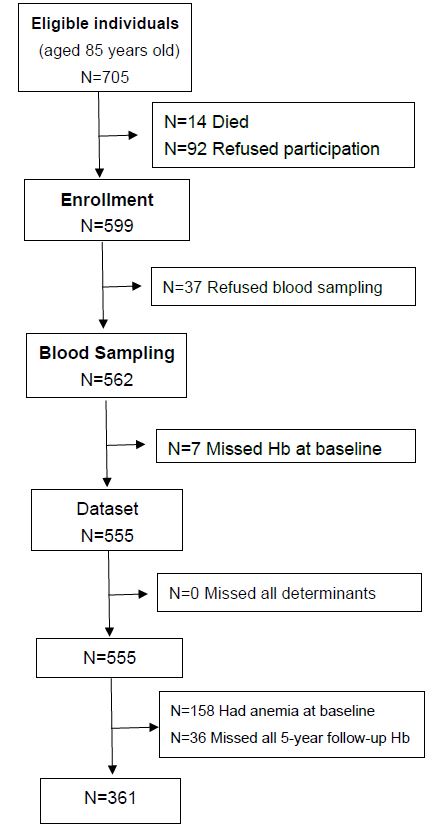 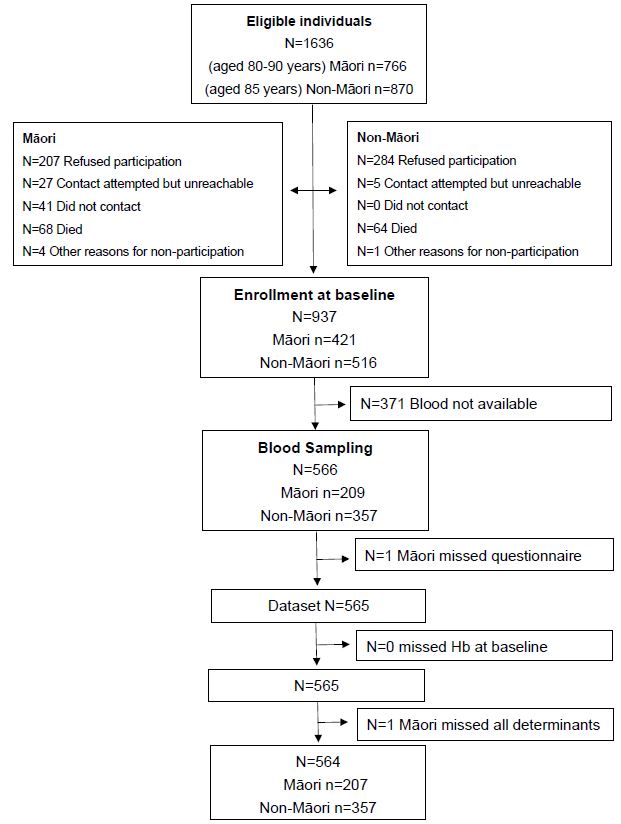 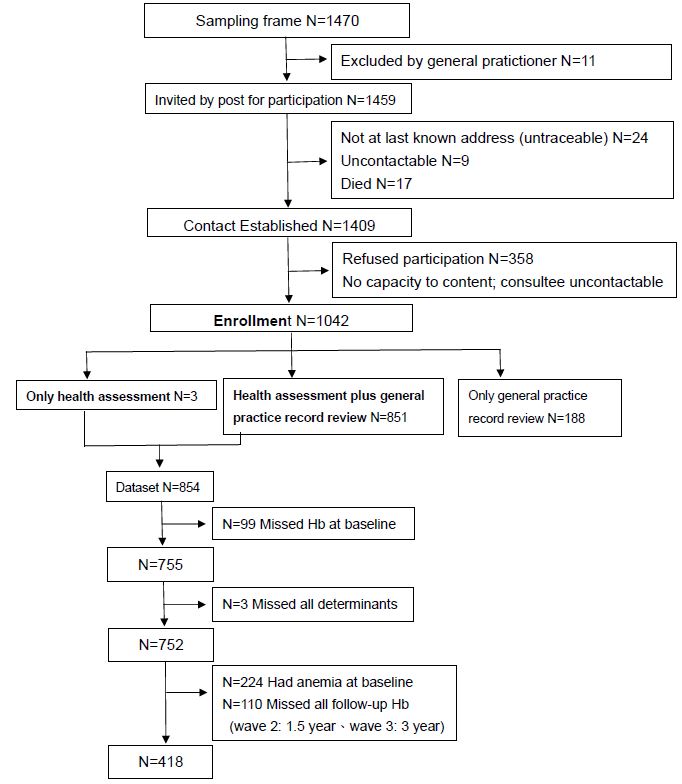 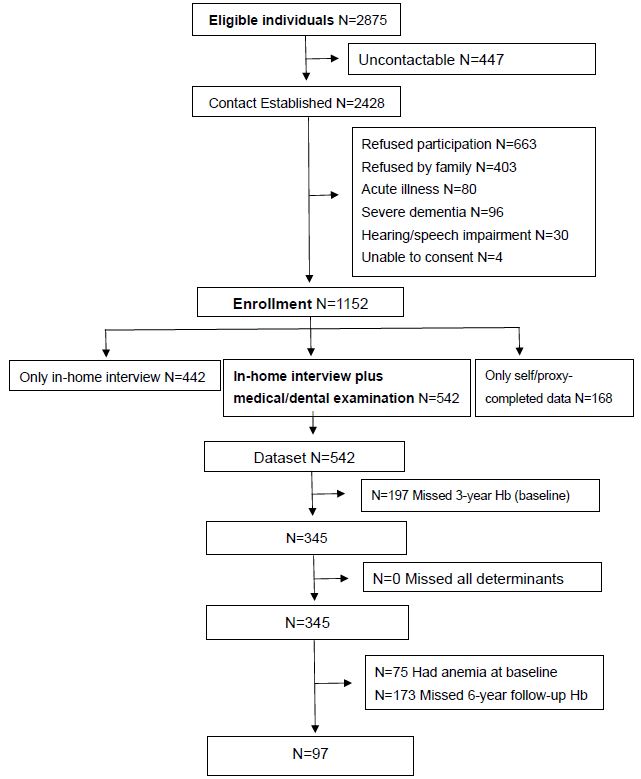 Supplementary Figure 1. Recruitment Flowchart and Schematic Representation of Data Samples Used in the Four StudiesSupplementary Figure 1. Recruitment Flowchart and Schematic Representation of Data Samples Used in the Four StudiesSupplementary Figure 1. Recruitment Flowchart and Schematic Representation of Data Samples Used in the Four StudiesSupplementary Figure 1. Recruitment Flowchart and Schematic Representation of Data Samples Used in the Four StudiesSupplementary Table 2. Laboratory Methods and Analysers of the Four Studies Supplementary Table 2. Laboratory Methods and Analysers of the Four Studies Supplementary Table 2. Laboratory Methods and Analysers of the Four Studies Supplementary Table 2. Laboratory Methods and Analysers of the Four Studies Supplementary Table 2. Laboratory Methods and Analysers of the Four Studies Leiden 85-plus StudyLiLACS NZ Newcastle 85+ StudyTOOTH HemoglobinCoulter Counter, Coulter Electronics, Hialeah, USA Photometric measurement(unicel dxh 800 coulter cellular analysis system, beckman coulter, inc. Chaska, mn, usa)Tosoh Eurogenetics automated HLC-723G7 HPLC analyserFlow cytometry using a semiconductor laser, a sheath flow DC detection method, SLS-HGB, RBC pulse height detection method (XE-2100, SYSMEX CORPORATION, Japan)Serum FerritinImmunologic assay (E170, Roche,Almere, the Netherlands).Chemiluminescence (Cobas 8000, module c602, Roche Diagnostics, Manheim, Germany)Immunoradiometric assay (Ferritin Mab; ICN PharmaceuticalsCLEIA (LUMIPULSEL2400, BFUJIREBIO INC., Japan)Serum Vitamin B12Dual count solid phase no boil assay (diagnostic products corporation, los angeles, california, usa).Chemiluminescence (unicel dxi 800 Immunoassay System, Beckman Coulter, Inc., Chaska, MN, USA)Chemiluminescence(microparticle immunoassay on an abbott architect analyser)CLEIA (UniCel DxI 800, Beckman Coulter, Inc., United States of America, USA)Serum Folate/ Red Blood Cell FolateDual count solid phase no boil assay (diagnostic products corporation, los angeles, california, usa) [Red Blood Cell folate]Chemiluminescence (unicel dxi 800 Immunoassay System, BeckmanCoulter, Inc., Chaska, MN, USA)[Red Blood Cell folate] chemiluminescence (Microparticle Immunoassay on an Abbott ARCHITECT analyser)CLEIA (UniCel DxI 800, Beckman Coulter, Inc., United States of America, USA)Serum CreatinineJaffe method (Hitachi 747, Tokyo, Japan)Automated HPLC Abbott Architect assayTosoh Eurogenetics automated HLC-723G7 HPLC analyserEnzymatic method(Bio Majesty (JCA-BM6010), JEOL Ltd., Japan)C-reactive protein (CRP)Immunoturbidimetric assay, Hitachi 747 automated analyser(Hitachi, Tokyo, Japan) Immunoturbidimetric assay (Roche, Auckland, New Zealand)High-sensitivity immunoassay (cardiophase, Dade Behring, Deerfield, IL) in Behring Nephelometer.Latex turbidimetric immunoassay (JCA-BM8060, JEOL Ltd., Japan)Supplementary Table 3 Prevalence of Anaemia at Baseline, Depending on the Presence of Single and a Combination of DeterminantsSupplementary Table 3 Prevalence of Anaemia at Baseline, Depending on the Presence of Single and a Combination of DeterminantsSupplementary Table 3 Prevalence of Anaemia at Baseline, Depending on the Presence of Single and a Combination of DeterminantsSupplementary Table 3 Prevalence of Anaemia at Baseline, Depending on the Presence of Single and a Combination of DeterminantsSupplementary Table 3 Prevalence of Anaemia at Baseline, Depending on the Presence of Single and a Combination of DeterminantsSupplementary Table 3 Prevalence of Anaemia at Baseline, Depending on the Presence of Single and a Combination of DeterminantsSupplementary Table 3 Prevalence of Anaemia at Baseline, Depending on the Presence of Single and a Combination of DeterminantsSupplementary Table 3 Prevalence of Anaemia at Baseline, Depending on the Presence of Single and a Combination of DeterminantsIndex groupN (%)aPrevalence of anaemia at baseline in index group, N (%)abPrevalence of anaemia at baseline in reference group, N (%)cCrude OR (95% CI)dP value (chi squared test)eIron deficiency fIron deficiency fIron deficiency fLeiden 85-plus StudyLeiden 85-plus Study41/554 (7.4)22/41 (53.7)136/513 (26.5)3.21 (1.69 to 6.11)<0.001LiLACS NZ (Māori)LiLACS NZ (Māori)5/165 (3.0)1/5 (20.0)35/160 (21.9)0.89 (0.10 to 8.25)0.92LilACS NZ (Non-Māori)LilACS NZ (Non-Māori)20/298 (6.7)6/20 (30.0)59/278 (21.2)1.59 (0.59 to 4.32)0.36Newcastle 85+ studyNewcastle 85+ study77/751 (10.3)44/77 (57.1)180/674 (26.7)3.66 (2.26 to 5.93)<0.001TOOTHTOOTH56/344 (16.3)35/56 (62.5)131/288 (45.5)2.00 (1.11 to 3.60)0.02Vitamin B12 deficiencyVitamin B12 deficiencyVitamin B12 deficiencyLeiden 85-plus StudyLeiden 85-plus Study85/553 (15.4)29/85 (34.1)128/468 (27.4)1.38 (0.84 to 2.25)0.20LiLACS NZ (Māori)LiLACS NZ (Māori)23/173 (13.3)4/23 (17.4)33/150 (22.0)0.75 (0.24 to 2.35)0.62…LilACS NZ (Non-Māori)LilACS NZ (Non-Māori)48/285 (16.8)9/48 (18.8)56/237 (23.6)0.75 (0.34 to 1.63)0.46Newcastle 85+ studyNewcastle 85+ study131/751 (17.4)35/131 (26.7)188/620 (30.3)0.84 (0.55 to 1.28)0.41TOOTHTOOTH14/293 (4.8)13/14 (92.9)132/279 (47.3)14.48 (1.87 to 112.2)<0.001Folate deficiencyFolate deficiencyFolate deficiencyLeiden 85-plus StudyLeiden 85-plus Study42/553 (7.6)21/42 (50.0)136/511 (26.6)2.76 (1.46 to 5.21)0.002LiLACS NZ (Māori)LiLACS NZ (Māori)86/189 (45.5)25/86 (29.1)17/103 (16.5)2.07 (1.03 to 4.17)0.04LilACS NZ (Non-Māori)LilACS NZ (Non-Māori)131/326 (40.2)32/131 (24.4)36/195 (18.5)1.43 (0.83 to 2.45)0.19Newcastle 85+ studyNewcastle 85+ study26/752 (3.5)6/26 (23.1)218/726 (30.0)0.70 (0.28 to 1.77)0.45TOOTHTOOTH3/293 (1.0)1/3 (33.3)144/290 (49.7)0.51 (0.05 to 5.65)0.57Low eGFRLow eGFRLow eGFRLeiden 85-plus StudyLeiden 85-plus Study111/555 (20.0)47/111 (42.3)111/444 (25.0)2.20 (1.43 to 3.40)<0.001LiLACS NZ (Māori)LiLACS NZ (Māori)37/204 (18.1)18/37 (48.6)26/167 (15.6)5.14 (2.38 to 11.08)<0.001LilACS NZ (Non-Māori)LilACS NZ (Non-Māori)49/356 (13.8)23/49 (46.9)52/307 (16.9)4.34 (2.30 to 8.19)<0.001Newcastle 85+ studyNewcastle 85+ study234/752 (31.1)108/234 (46.2)116/518 (22.4)2.97 (2.14 to 4.13)<0.001TOOTHTOOTH21/345 (6.1)13/21 (61.9)154/324 (47.5)1.79 (0.72 to 4.45)0.20High CRPHigh CRPHigh CRPLeiden 85-plus StudyLeiden 85-plus Study191/555 (34.4)75/191 (39.3)83/364 (22.8)2.19 (1.50 to 3.20)<0.001LiLACS NZ (Māori)LiLACS NZ (Māori)51/206 (24.8)19/51 (37.3)26/155 (16.8)2.95 (1.45 to 5.97)0.002LilACS NZ (Non-Māori)LilACS NZ (Non-Māori)86/356 (24.2)30/86 (34.9)45/270 (16.7)2.68 (1.55 to 4.63)<0.001Newcastle 85+ studyNewcastle 85+ study220/751 (29.3)93/220 (42.3)131/531 (24.7)2.24 (1.60 to 3.12)<0.001TOOTHTOOTH40/342 (11.7)26/40 (65.0)140/302 (46.4)2.15 (1.08 to 4.28)0.03Sum of Abnormal DeterminantsgSum of Abnormal DeterminantsgSum of Abnormal DeterminantsgIndex groupN (%)Prevalence of anaemia at baseline in index group, N (%)Prevalence of anaemia at baseline in reference group, N (%)Crude odds ratio (95% CI)P value (Logistic Regression)eLeiden 85-plus Study Leiden 85-plus Study 0226/555 (40.7)36/226 (15.9)Reference11208/555 (37.5)64/208 (30.8)36/226 (15.9)2.35 (1.48 to 3.72)<0.0012103/555 (18.6)45/103 (43.7)36/226 (15.9)4.10 (2.42 to 6.94)<0.001316/555 (2.9)12/16 (75.0)36/226 (15.9)15.83 (4.83 to 51.86)<0.00142/555 (0.4)1/2 (50.0)36/226 (15.9)5.28 (0.32 to 86.33)0.24350/555 (0)0/036/226 (15.9)--LiLACS NZ (Māori)LiLACS NZ (Māori)071/207 (34.3)8/71 (11.3)Reference1185/207 (41.1)16/85 (18.8)8/71 (11.3)1.83 (0.73 to 4.56)0.20236/207 (17.4)12/36 (33.3)8/71 (11.3)3.94 (1.43 to 10.82)0.01315/207 (7.2)9/15 (60.0)8/71 (11.3)11.81 (3.32 to 41. 99)<0.00140/207 (0)0/08/71 (11.3)--50/207 (0)0/08/71 (11.3)--LilACS NZ (Non-Māori)LilACS NZ (Non-Māori)0121/357 (33.9)15/121 (12.4)Reference11150/357 (42.0)23/150 (15.3)15/121 (12.4)1.28 (0.64 to 2.58)0.49276/357 (21.3)34/76(44.7)15/121 (12.4)5.72 (2.83 to 11.58)<0.00139/357 (2.5)3/9 (33.3)15/121 (12.4)3.53 (0.80 to 15.64)0.1040/357 (0)0/015/121 (12.4)- h-51/357 (0.3)0/1 (0)15/121 (12.4)--Newcastle 85+ studyNewcastle 85+ study0262/752 (34.8)41/262 (15.6)Reference11326/752 (43.4)103/326 (31.6)41/262 (15.6)2.49 (1.66 to 3.74)<0.0012132/752 (17.6)58/132 (43.9)41/262 (15.6)4.23 (2.62 to 6.82)<0.001330/752 (4.0)21/30 (70.0)41/262 (15.6)12.58 (5.38 to 29.40)<0.00142/752 (0.3)1/2 (50.0)41/262 (15.6)5.39 (0.33 to 87.91)0.2450/752 (0)0/041/262 (15.6)--TOOTHTOOTH0229/345 (66.4)95/229 (41.5)Reference11100/345 (29.0)58/100 (58.0)95/229 (41.5)1.95 (1.21 to 3.14)0.006214/345 (4.1)12/14 (85.7)95/229 (41.5)8.46 (1.85 to 38.69)0.00632/345 (0.6)2/2 (100.0)95/229 (41.5)--40/345 (0)0/0 (0)95/229 (41.5)--50/345 (0)0/0 (0)95/229 (41.5)--Combination of DeterminantsgCombination of DeterminantsgCombination of DeterminantsgIndex groupN (%)Prevalence of anaemia at baseline in index group, N (%)Prevalence of anaemia at baseline in reference group, N (%)Crude odds ratio (95% CI)P value (chi squared test)Leiden 85-plus StudyLeiden 85-plus Study121/555 (21.8)58/121 (47.9)100/434 (23.0)3.08 (2.02 to 4.68)<0.001LiLACS NZ (Māori)LiLACS NZ (Māori)51/207 (24.6)21/51 (41.2)24/156 (15.4)3.85 (1.90 to 7.81)<0.001LilACS NZ (Non-Māori)LilACS NZ (Non-Māori)86/357 (24.1)37/86 (43.0)38/271 (14.0)4.63 (2.68 to 8.01)<0.001Newcastle 85+ studyNewcastle 85+ study164/752 (21.8)80/164 (48.8)144/588 (24.5)2.94 (2.05 to 4.21)<0.001TOOTHTOOTH16/345 (4.6)14/16 (87.5)153/329 (46.5)8.05 (1.80 to 36.0)0.001Abbreviations: OR, odds ratio; CI, confidence interval; eGFR, estimated glomerular filtration rate; CRP, C-reactive protein.a Index group = iron deficiency, vitamin B12 deficiency, folate deficiency, low eGFR, high CRP; 1,2,3,4,5 combination of abnormal determinants; ≥2 combination of abnormal determinants.b Population with anaemia within index group.c Reference group = normal ferritin, normal vitamin B12, normal folate, normal eGFR, normal CRP; 0 combination of abnormal determinants; 0-1 combination of abnormal determinants. Population with anaemia within reference group.d Crude (model 1). Results were presented as odds ratio with a 95% confidence interval.e P value was derived from chi-square test except sum of combination of abnormal determinants.f Iron deficiency was defined as ferritin <20 μg/L for men, <15 μg/L for women; vitamin B12 deficiency was <150 pmol/L; folate deficiency was serum folate level <7 nmol/L (Leiden 85-plus Study and TOOTH) or red blood cell folate <317 nmol/L (LiLACS NZ) and <340 nmol/L (Newcastle 85+ study); low eGFR was <45 mL/min/1.73 m2, eGFR was calculated using MDRD (Modification of Diet in Renal Disease) Study equation from the National Kidney Foundation; high CRP was >5 mg/L. Conversion factors: to convert serum vitamin B12 to picograms per milliliter, divide by 0.7378; to convert folate to nanograms per milliliter, divide by 2.265. g All four studies included five determinants: iron, vitamin B12, folate deficiency, low eGFR, and high CRP.h A population size of zero led to an inestimable odds ratio and p value.Abbreviations: OR, odds ratio; CI, confidence interval; eGFR, estimated glomerular filtration rate; CRP, C-reactive protein.a Index group = iron deficiency, vitamin B12 deficiency, folate deficiency, low eGFR, high CRP; 1,2,3,4,5 combination of abnormal determinants; ≥2 combination of abnormal determinants.b Population with anaemia within index group.c Reference group = normal ferritin, normal vitamin B12, normal folate, normal eGFR, normal CRP; 0 combination of abnormal determinants; 0-1 combination of abnormal determinants. Population with anaemia within reference group.d Crude (model 1). Results were presented as odds ratio with a 95% confidence interval.e P value was derived from chi-square test except sum of combination of abnormal determinants.f Iron deficiency was defined as ferritin <20 μg/L for men, <15 μg/L for women; vitamin B12 deficiency was <150 pmol/L; folate deficiency was serum folate level <7 nmol/L (Leiden 85-plus Study and TOOTH) or red blood cell folate <317 nmol/L (LiLACS NZ) and <340 nmol/L (Newcastle 85+ study); low eGFR was <45 mL/min/1.73 m2, eGFR was calculated using MDRD (Modification of Diet in Renal Disease) Study equation from the National Kidney Foundation; high CRP was >5 mg/L. Conversion factors: to convert serum vitamin B12 to picograms per milliliter, divide by 0.7378; to convert folate to nanograms per milliliter, divide by 2.265. g All four studies included five determinants: iron, vitamin B12, folate deficiency, low eGFR, and high CRP.h A population size of zero led to an inestimable odds ratio and p value.Abbreviations: OR, odds ratio; CI, confidence interval; eGFR, estimated glomerular filtration rate; CRP, C-reactive protein.a Index group = iron deficiency, vitamin B12 deficiency, folate deficiency, low eGFR, high CRP; 1,2,3,4,5 combination of abnormal determinants; ≥2 combination of abnormal determinants.b Population with anaemia within index group.c Reference group = normal ferritin, normal vitamin B12, normal folate, normal eGFR, normal CRP; 0 combination of abnormal determinants; 0-1 combination of abnormal determinants. Population with anaemia within reference group.d Crude (model 1). Results were presented as odds ratio with a 95% confidence interval.e P value was derived from chi-square test except sum of combination of abnormal determinants.f Iron deficiency was defined as ferritin <20 μg/L for men, <15 μg/L for women; vitamin B12 deficiency was <150 pmol/L; folate deficiency was serum folate level <7 nmol/L (Leiden 85-plus Study and TOOTH) or red blood cell folate <317 nmol/L (LiLACS NZ) and <340 nmol/L (Newcastle 85+ study); low eGFR was <45 mL/min/1.73 m2, eGFR was calculated using MDRD (Modification of Diet in Renal Disease) Study equation from the National Kidney Foundation; high CRP was >5 mg/L. Conversion factors: to convert serum vitamin B12 to picograms per milliliter, divide by 0.7378; to convert folate to nanograms per milliliter, divide by 2.265. g All four studies included five determinants: iron, vitamin B12, folate deficiency, low eGFR, and high CRP.h A population size of zero led to an inestimable odds ratio and p value.Abbreviations: OR, odds ratio; CI, confidence interval; eGFR, estimated glomerular filtration rate; CRP, C-reactive protein.a Index group = iron deficiency, vitamin B12 deficiency, folate deficiency, low eGFR, high CRP; 1,2,3,4,5 combination of abnormal determinants; ≥2 combination of abnormal determinants.b Population with anaemia within index group.c Reference group = normal ferritin, normal vitamin B12, normal folate, normal eGFR, normal CRP; 0 combination of abnormal determinants; 0-1 combination of abnormal determinants. Population with anaemia within reference group.d Crude (model 1). Results were presented as odds ratio with a 95% confidence interval.e P value was derived from chi-square test except sum of combination of abnormal determinants.f Iron deficiency was defined as ferritin <20 μg/L for men, <15 μg/L for women; vitamin B12 deficiency was <150 pmol/L; folate deficiency was serum folate level <7 nmol/L (Leiden 85-plus Study and TOOTH) or red blood cell folate <317 nmol/L (LiLACS NZ) and <340 nmol/L (Newcastle 85+ study); low eGFR was <45 mL/min/1.73 m2, eGFR was calculated using MDRD (Modification of Diet in Renal Disease) Study equation from the National Kidney Foundation; high CRP was >5 mg/L. Conversion factors: to convert serum vitamin B12 to picograms per milliliter, divide by 0.7378; to convert folate to nanograms per milliliter, divide by 2.265. g All four studies included five determinants: iron, vitamin B12, folate deficiency, low eGFR, and high CRP.h A population size of zero led to an inestimable odds ratio and p value.Abbreviations: OR, odds ratio; CI, confidence interval; eGFR, estimated glomerular filtration rate; CRP, C-reactive protein.a Index group = iron deficiency, vitamin B12 deficiency, folate deficiency, low eGFR, high CRP; 1,2,3,4,5 combination of abnormal determinants; ≥2 combination of abnormal determinants.b Population with anaemia within index group.c Reference group = normal ferritin, normal vitamin B12, normal folate, normal eGFR, normal CRP; 0 combination of abnormal determinants; 0-1 combination of abnormal determinants. Population with anaemia within reference group.d Crude (model 1). Results were presented as odds ratio with a 95% confidence interval.e P value was derived from chi-square test except sum of combination of abnormal determinants.f Iron deficiency was defined as ferritin <20 μg/L for men, <15 μg/L for women; vitamin B12 deficiency was <150 pmol/L; folate deficiency was serum folate level <7 nmol/L (Leiden 85-plus Study and TOOTH) or red blood cell folate <317 nmol/L (LiLACS NZ) and <340 nmol/L (Newcastle 85+ study); low eGFR was <45 mL/min/1.73 m2, eGFR was calculated using MDRD (Modification of Diet in Renal Disease) Study equation from the National Kidney Foundation; high CRP was >5 mg/L. Conversion factors: to convert serum vitamin B12 to picograms per milliliter, divide by 0.7378; to convert folate to nanograms per milliliter, divide by 2.265. g All four studies included five determinants: iron, vitamin B12, folate deficiency, low eGFR, and high CRP.h A population size of zero led to an inestimable odds ratio and p value.Abbreviations: OR, odds ratio; CI, confidence interval; eGFR, estimated glomerular filtration rate; CRP, C-reactive protein.a Index group = iron deficiency, vitamin B12 deficiency, folate deficiency, low eGFR, high CRP; 1,2,3,4,5 combination of abnormal determinants; ≥2 combination of abnormal determinants.b Population with anaemia within index group.c Reference group = normal ferritin, normal vitamin B12, normal folate, normal eGFR, normal CRP; 0 combination of abnormal determinants; 0-1 combination of abnormal determinants. Population with anaemia within reference group.d Crude (model 1). Results were presented as odds ratio with a 95% confidence interval.e P value was derived from chi-square test except sum of combination of abnormal determinants.f Iron deficiency was defined as ferritin <20 μg/L for men, <15 μg/L for women; vitamin B12 deficiency was <150 pmol/L; folate deficiency was serum folate level <7 nmol/L (Leiden 85-plus Study and TOOTH) or red blood cell folate <317 nmol/L (LiLACS NZ) and <340 nmol/L (Newcastle 85+ study); low eGFR was <45 mL/min/1.73 m2, eGFR was calculated using MDRD (Modification of Diet in Renal Disease) Study equation from the National Kidney Foundation; high CRP was >5 mg/L. Conversion factors: to convert serum vitamin B12 to picograms per milliliter, divide by 0.7378; to convert folate to nanograms per milliliter, divide by 2.265. g All four studies included five determinants: iron, vitamin B12, folate deficiency, low eGFR, and high CRP.h A population size of zero led to an inestimable odds ratio and p value.Abbreviations: OR, odds ratio; CI, confidence interval; eGFR, estimated glomerular filtration rate; CRP, C-reactive protein.a Index group = iron deficiency, vitamin B12 deficiency, folate deficiency, low eGFR, high CRP; 1,2,3,4,5 combination of abnormal determinants; ≥2 combination of abnormal determinants.b Population with anaemia within index group.c Reference group = normal ferritin, normal vitamin B12, normal folate, normal eGFR, normal CRP; 0 combination of abnormal determinants; 0-1 combination of abnormal determinants. Population with anaemia within reference group.d Crude (model 1). Results were presented as odds ratio with a 95% confidence interval.e P value was derived from chi-square test except sum of combination of abnormal determinants.f Iron deficiency was defined as ferritin <20 μg/L for men, <15 μg/L for women; vitamin B12 deficiency was <150 pmol/L; folate deficiency was serum folate level <7 nmol/L (Leiden 85-plus Study and TOOTH) or red blood cell folate <317 nmol/L (LiLACS NZ) and <340 nmol/L (Newcastle 85+ study); low eGFR was <45 mL/min/1.73 m2, eGFR was calculated using MDRD (Modification of Diet in Renal Disease) Study equation from the National Kidney Foundation; high CRP was >5 mg/L. Conversion factors: to convert serum vitamin B12 to picograms per milliliter, divide by 0.7378; to convert folate to nanograms per milliliter, divide by 2.265. g All four studies included five determinants: iron, vitamin B12, folate deficiency, low eGFR, and high CRP.h A population size of zero led to an inestimable odds ratio and p value.Abbreviations: OR, odds ratio; CI, confidence interval; eGFR, estimated glomerular filtration rate; CRP, C-reactive protein.a Index group = iron deficiency, vitamin B12 deficiency, folate deficiency, low eGFR, high CRP; 1,2,3,4,5 combination of abnormal determinants; ≥2 combination of abnormal determinants.b Population with anaemia within index group.c Reference group = normal ferritin, normal vitamin B12, normal folate, normal eGFR, normal CRP; 0 combination of abnormal determinants; 0-1 combination of abnormal determinants. Population with anaemia within reference group.d Crude (model 1). Results were presented as odds ratio with a 95% confidence interval.e P value was derived from chi-square test except sum of combination of abnormal determinants.f Iron deficiency was defined as ferritin <20 μg/L for men, <15 μg/L for women; vitamin B12 deficiency was <150 pmol/L; folate deficiency was serum folate level <7 nmol/L (Leiden 85-plus Study and TOOTH) or red blood cell folate <317 nmol/L (LiLACS NZ) and <340 nmol/L (Newcastle 85+ study); low eGFR was <45 mL/min/1.73 m2, eGFR was calculated using MDRD (Modification of Diet in Renal Disease) Study equation from the National Kidney Foundation; high CRP was >5 mg/L. Conversion factors: to convert serum vitamin B12 to picograms per milliliter, divide by 0.7378; to convert folate to nanograms per milliliter, divide by 2.265. g All four studies included five determinants: iron, vitamin B12, folate deficiency, low eGFR, and high CRP.h A population size of zero led to an inestimable odds ratio and p value.Supplementary Table 4. Cross-sectional Results: Single and a Combination of Determinants of Anaemia in Association with the Presence of Anaemia at Baseline in the Four Studies (Crude and Two Adjusted Models)aSupplementary Table 4. Cross-sectional Results: Single and a Combination of Determinants of Anaemia in Association with the Presence of Anaemia at Baseline in the Four Studies (Crude and Two Adjusted Models)aSupplementary Table 4. Cross-sectional Results: Single and a Combination of Determinants of Anaemia in Association with the Presence of Anaemia at Baseline in the Four Studies (Crude and Two Adjusted Models)aSupplementary Table 4. Cross-sectional Results: Single and a Combination of Determinants of Anaemia in Association with the Presence of Anaemia at Baseline in the Four Studies (Crude and Two Adjusted Models)aSupplementary Table 4. Cross-sectional Results: Single and a Combination of Determinants of Anaemia in Association with the Presence of Anaemia at Baseline in the Four Studies (Crude and Two Adjusted Models)aSupplementary Table 4. Cross-sectional Results: Single and a Combination of Determinants of Anaemia in Association with the Presence of Anaemia at Baseline in the Four Studies (Crude and Two Adjusted Models)aSupplementary Table 4. Cross-sectional Results: Single and a Combination of Determinants of Anaemia in Association with the Presence of Anaemia at Baseline in the Four Studies (Crude and Two Adjusted Models)aSupplementary Table 4. Cross-sectional Results: Single and a Combination of Determinants of Anaemia in Association with the Presence of Anaemia at Baseline in the Four Studies (Crude and Two Adjusted Models)aLeiden 85-plus Study (N=555)LiLACS NZMāori (N=207)LiLACS NZNon-Māori (N=357)Newcastle 85+ study (N=752)TOOTH(N=345)OR (95% CI)OR (95% CI)OR (95% CI)OR (95% CI)OR (95% CI)Single DeterminantsbIron DeficiencyIron DeficiencyModel 1c3.21 (1.69 to 6.11)0.89 (0.10 to 8.25)1.59 (0.59 to 4.32)3.66 (2.26 to 5.93)2.00 (1.11 to 3.60)Model 2d2.95 (1.50 to 5.80)0.88 (0.09 to 8.99)1.59 (0.56 to 4.50)4.13 (2.52 to 6.78)2.15 (1.16 to 3.96)Model 3e2.99 (1.51 to 5.89)0.87 (0.08 to 9.02)1.59 (0.56 to 4.52)4.19 (2.54 to 6.91)2.15 (1.16 to 3.97)Vitamin B12 DeficiencyVitamin B12 DeficiencyModel 1 1.38 (0.84 to 2.25)0.75 (0.24 to 2.35)0.75 (0.34 to 1.63)0.84 (0.55 to 1.28)14.5 (1.87 to 112)Model 21.48 (0.89 to 2.47)0.89 (0.27 to 2.97)0.80 (0.35 to 1.79)0.88 (0.57 to 1.36)12.5 (1.59 to 98.3)Model 3 1.48 (0.88 to 2.46)0.90 (0.27 to 3.01)0.78 (0.35 to 1.77)0.91 (0.59 to 1.41)12.7 (1.61 to 99.5)Folate DeficiencyFolate DeficiencyModel 12.76 (1.46 to 5.21)2.07 (1.03 to 4.17)1.43 (0.83 to 2.45)0.70 (0.28 to 1.77)0.51 (0.05 to 5.65)Model 22.06 (1.05 to 4.05)2.55 (1.20 to 5.42)1.26 (0.71 to 2.22)0.64 (0.24 to 1.69)0.19 (0.01 to 3.36)Model 32.05 (1.04 to 4.04)2.55 (1.20 to 5.41)1.28 (0.72 to 2.26)0.72 (0.27 to 1.89)0.17 (0.01 to 3.33)Low eGFRb Low eGFRb Model 12.20 (1.43 to 3.40)5.14 (2.38 to 11.08)4.34 (2.30 to 8.19)2.97 (2.14 to 4.13)1.79 (0.72 to 4.45)Model 22.38 (1.51 to 3.76)5.73 (2.46 to 13.37)4.39 (2.23 to 8.66)3.16 (2.23 to 4.46)1.66 (0.65 to 4.22)Model 32.44 (1.54 to 3.88)6.96 (2.79 to 17.36)4.20 (2.12 to 8.32)3.06 (2.16 to 4.34)1.67 (0.65 to 4.25)High CRP High CRP Model 12.19 (1.50 to 3.20)2.95 (1.45 to 5.97)2.68 (1.55 to 4.63)2.24 (1.60 to 3.12)2.15 (1.08 to 4.28)Model 21.97 (1.31 to 2.95)2.14 (0.99 to 4.61)2.64 (1.49 to 4.68)2.01 (1.43 to 2.83)1.94 (0.94 to 4.02)Model 32.02 (1.34 to 3.05)2.23 (1.02 to 4.90)2.72 (1.52 to 4.85)1.97 (1.40 to 2.78)1.95 (0.94 to 4.04)Increase per Additional Abnormal DeterminantfIncrease per Additional Abnormal DeterminantfModel 12.10 (1.67 to 2.63)2.21 (1.51 to 3.22)2.04 (1.49 to 2.80)2.10 (1.72 to 2.56)2.26 (1.52 to 3.35)Increase per Additional Abnormal DeterminantfIncrease per Additional Abnormal DeterminantfModel 22.04 (1.61 to 2.59)2.27 (1.50 to 3.41)1.94 (1.40 to 2.68)2.12 (1.73 to 2.59) 2.16 (1.43 to 3.25)Increase per Additional Abnormal DeterminantfIncrease per Additional Abnormal DeterminantfModel 32.06 (1.62 to 2.63)2.36 (1.55 to 3.60)1.95 (1.41 to 2.70)2.11 (1.72 to 2.58)2.17 (1.44 to 3.27)≥2 Combination of Determinantsf≥2 Combination of DeterminantsfModel 13.08 (2.02 to 4.68)3.85 (1.90 to 7.81)4.63 (2.68 to 8.01)2.94 (2.05 to 4.21) 8.05 (1.80 to 36.0)Model 22.93 (1.87 to 4.58)4.16 (1.95 to 8.89)4.31 (2.43 to 7.63)3.12 (2.15 to 4.52) 6.48 (1.42 to 29.4)Model 32.97 (1.89 to 4.65)4.60 (2.08 to 10.13)4.32 (2.43 to 7.69)3.12 (2.14 to 4.54) 6.60 (1.45 to 30.1)Abbreviations: OR, odds ratio; CI, confidence interval; eGFR, estimated glomerular filtration rate; CRP, C-reactive protein.a LiLACS NZ contained two cohorts: Māori and non-Māori population; TOOTH: since not all determinants were collected at baseline, 3-year follow-up was defined as baseline, and 6-year follow-up as follow-up data.b Iron deficiency was defined as ferritin <20 μg/L for men, <15 μg/L for women; vitamin B12 deficiency was <150 pmol/L; folate deficiency was serum folate level <7 nmol/L (Leiden 85-plus Study and TOOTH) or red blood cell folate<317 nmol/L (LiLACS NZ) and <340 nmol/L (Newcastle 85+ study); low eGFR was <45 mL/min/1.73 m2, eGFR was calculated using MDRD (Modification of Diet in Renal Disease) Study equation from the National Kidney Foundation; high CRP was >5 mg/L. Conversion factors: to convert serum vitamin B12 to picograms per milliliter, divide by 0.7378; to convert folate to nanograms per milliliter, divide by 2.265.  c Crude model. Results were presented as odds ratio with a 95% confidence interval.d Adjusted for age (except Leiden 85-plus Study having all participants aged 85 years old), sex, institutionalisation (except TOOTH which served as an exclusion criteria) and smoking. e Fully adjusted model: adjusted for age, sex, institutionalisation, smoking, and ≥2 multi-morbidity. Multi-morbidity was composed of stroke, coronary heart disease (CHD), cancer and diabetes. It was stratified into 0 to 1 or 2 and above as a binary variable. Leiden 85-plus Study: sex, institutionalisation, smoking and ≥2 multi-morbidity [stroke, coronary heart disease (CHD) excluding stroke, cancer, diabetes]; LiLACS NZ: age, sex, institutionalisation, smoking and ≥2 multi-morbidity [stroke (cerebrovascular accident (CVA), cardiovascular disease (CVD) excluding stroke, cancer, diabetes]; Newcastle 85+ study: age, sex, institutionalisation, smoking, ≥2 multi-morbidity (CVA, combined cardiac disease excluding CVA, cancer, diabetes); TOOTH: age, sex, smoking, ≥2 multi-morbidity (stroke , coronary heart disease (CHD), cancer, diabetes).f All four studies included five determinants: iron, vitamin B12, folate deficiency, low eGFR, and high CRP.Abbreviations: OR, odds ratio; CI, confidence interval; eGFR, estimated glomerular filtration rate; CRP, C-reactive protein.a LiLACS NZ contained two cohorts: Māori and non-Māori population; TOOTH: since not all determinants were collected at baseline, 3-year follow-up was defined as baseline, and 6-year follow-up as follow-up data.b Iron deficiency was defined as ferritin <20 μg/L for men, <15 μg/L for women; vitamin B12 deficiency was <150 pmol/L; folate deficiency was serum folate level <7 nmol/L (Leiden 85-plus Study and TOOTH) or red blood cell folate<317 nmol/L (LiLACS NZ) and <340 nmol/L (Newcastle 85+ study); low eGFR was <45 mL/min/1.73 m2, eGFR was calculated using MDRD (Modification of Diet in Renal Disease) Study equation from the National Kidney Foundation; high CRP was >5 mg/L. Conversion factors: to convert serum vitamin B12 to picograms per milliliter, divide by 0.7378; to convert folate to nanograms per milliliter, divide by 2.265.  c Crude model. Results were presented as odds ratio with a 95% confidence interval.d Adjusted for age (except Leiden 85-plus Study having all participants aged 85 years old), sex, institutionalisation (except TOOTH which served as an exclusion criteria) and smoking. e Fully adjusted model: adjusted for age, sex, institutionalisation, smoking, and ≥2 multi-morbidity. Multi-morbidity was composed of stroke, coronary heart disease (CHD), cancer and diabetes. It was stratified into 0 to 1 or 2 and above as a binary variable. Leiden 85-plus Study: sex, institutionalisation, smoking and ≥2 multi-morbidity [stroke, coronary heart disease (CHD) excluding stroke, cancer, diabetes]; LiLACS NZ: age, sex, institutionalisation, smoking and ≥2 multi-morbidity [stroke (cerebrovascular accident (CVA), cardiovascular disease (CVD) excluding stroke, cancer, diabetes]; Newcastle 85+ study: age, sex, institutionalisation, smoking, ≥2 multi-morbidity (CVA, combined cardiac disease excluding CVA, cancer, diabetes); TOOTH: age, sex, smoking, ≥2 multi-morbidity (stroke , coronary heart disease (CHD), cancer, diabetes).f All four studies included five determinants: iron, vitamin B12, folate deficiency, low eGFR, and high CRP.Abbreviations: OR, odds ratio; CI, confidence interval; eGFR, estimated glomerular filtration rate; CRP, C-reactive protein.a LiLACS NZ contained two cohorts: Māori and non-Māori population; TOOTH: since not all determinants were collected at baseline, 3-year follow-up was defined as baseline, and 6-year follow-up as follow-up data.b Iron deficiency was defined as ferritin <20 μg/L for men, <15 μg/L for women; vitamin B12 deficiency was <150 pmol/L; folate deficiency was serum folate level <7 nmol/L (Leiden 85-plus Study and TOOTH) or red blood cell folate<317 nmol/L (LiLACS NZ) and <340 nmol/L (Newcastle 85+ study); low eGFR was <45 mL/min/1.73 m2, eGFR was calculated using MDRD (Modification of Diet in Renal Disease) Study equation from the National Kidney Foundation; high CRP was >5 mg/L. Conversion factors: to convert serum vitamin B12 to picograms per milliliter, divide by 0.7378; to convert folate to nanograms per milliliter, divide by 2.265.  c Crude model. Results were presented as odds ratio with a 95% confidence interval.d Adjusted for age (except Leiden 85-plus Study having all participants aged 85 years old), sex, institutionalisation (except TOOTH which served as an exclusion criteria) and smoking. e Fully adjusted model: adjusted for age, sex, institutionalisation, smoking, and ≥2 multi-morbidity. Multi-morbidity was composed of stroke, coronary heart disease (CHD), cancer and diabetes. It was stratified into 0 to 1 or 2 and above as a binary variable. Leiden 85-plus Study: sex, institutionalisation, smoking and ≥2 multi-morbidity [stroke, coronary heart disease (CHD) excluding stroke, cancer, diabetes]; LiLACS NZ: age, sex, institutionalisation, smoking and ≥2 multi-morbidity [stroke (cerebrovascular accident (CVA), cardiovascular disease (CVD) excluding stroke, cancer, diabetes]; Newcastle 85+ study: age, sex, institutionalisation, smoking, ≥2 multi-morbidity (CVA, combined cardiac disease excluding CVA, cancer, diabetes); TOOTH: age, sex, smoking, ≥2 multi-morbidity (stroke , coronary heart disease (CHD), cancer, diabetes).f All four studies included five determinants: iron, vitamin B12, folate deficiency, low eGFR, and high CRP.Abbreviations: OR, odds ratio; CI, confidence interval; eGFR, estimated glomerular filtration rate; CRP, C-reactive protein.a LiLACS NZ contained two cohorts: Māori and non-Māori population; TOOTH: since not all determinants were collected at baseline, 3-year follow-up was defined as baseline, and 6-year follow-up as follow-up data.b Iron deficiency was defined as ferritin <20 μg/L for men, <15 μg/L for women; vitamin B12 deficiency was <150 pmol/L; folate deficiency was serum folate level <7 nmol/L (Leiden 85-plus Study and TOOTH) or red blood cell folate<317 nmol/L (LiLACS NZ) and <340 nmol/L (Newcastle 85+ study); low eGFR was <45 mL/min/1.73 m2, eGFR was calculated using MDRD (Modification of Diet in Renal Disease) Study equation from the National Kidney Foundation; high CRP was >5 mg/L. Conversion factors: to convert serum vitamin B12 to picograms per milliliter, divide by 0.7378; to convert folate to nanograms per milliliter, divide by 2.265.  c Crude model. Results were presented as odds ratio with a 95% confidence interval.d Adjusted for age (except Leiden 85-plus Study having all participants aged 85 years old), sex, institutionalisation (except TOOTH which served as an exclusion criteria) and smoking. e Fully adjusted model: adjusted for age, sex, institutionalisation, smoking, and ≥2 multi-morbidity. Multi-morbidity was composed of stroke, coronary heart disease (CHD), cancer and diabetes. It was stratified into 0 to 1 or 2 and above as a binary variable. Leiden 85-plus Study: sex, institutionalisation, smoking and ≥2 multi-morbidity [stroke, coronary heart disease (CHD) excluding stroke, cancer, diabetes]; LiLACS NZ: age, sex, institutionalisation, smoking and ≥2 multi-morbidity [stroke (cerebrovascular accident (CVA), cardiovascular disease (CVD) excluding stroke, cancer, diabetes]; Newcastle 85+ study: age, sex, institutionalisation, smoking, ≥2 multi-morbidity (CVA, combined cardiac disease excluding CVA, cancer, diabetes); TOOTH: age, sex, smoking, ≥2 multi-morbidity (stroke , coronary heart disease (CHD), cancer, diabetes).f All four studies included five determinants: iron, vitamin B12, folate deficiency, low eGFR, and high CRP.Abbreviations: OR, odds ratio; CI, confidence interval; eGFR, estimated glomerular filtration rate; CRP, C-reactive protein.a LiLACS NZ contained two cohorts: Māori and non-Māori population; TOOTH: since not all determinants were collected at baseline, 3-year follow-up was defined as baseline, and 6-year follow-up as follow-up data.b Iron deficiency was defined as ferritin <20 μg/L for men, <15 μg/L for women; vitamin B12 deficiency was <150 pmol/L; folate deficiency was serum folate level <7 nmol/L (Leiden 85-plus Study and TOOTH) or red blood cell folate<317 nmol/L (LiLACS NZ) and <340 nmol/L (Newcastle 85+ study); low eGFR was <45 mL/min/1.73 m2, eGFR was calculated using MDRD (Modification of Diet in Renal Disease) Study equation from the National Kidney Foundation; high CRP was >5 mg/L. Conversion factors: to convert serum vitamin B12 to picograms per milliliter, divide by 0.7378; to convert folate to nanograms per milliliter, divide by 2.265.  c Crude model. Results were presented as odds ratio with a 95% confidence interval.d Adjusted for age (except Leiden 85-plus Study having all participants aged 85 years old), sex, institutionalisation (except TOOTH which served as an exclusion criteria) and smoking. e Fully adjusted model: adjusted for age, sex, institutionalisation, smoking, and ≥2 multi-morbidity. Multi-morbidity was composed of stroke, coronary heart disease (CHD), cancer and diabetes. It was stratified into 0 to 1 or 2 and above as a binary variable. Leiden 85-plus Study: sex, institutionalisation, smoking and ≥2 multi-morbidity [stroke, coronary heart disease (CHD) excluding stroke, cancer, diabetes]; LiLACS NZ: age, sex, institutionalisation, smoking and ≥2 multi-morbidity [stroke (cerebrovascular accident (CVA), cardiovascular disease (CVD) excluding stroke, cancer, diabetes]; Newcastle 85+ study: age, sex, institutionalisation, smoking, ≥2 multi-morbidity (CVA, combined cardiac disease excluding CVA, cancer, diabetes); TOOTH: age, sex, smoking, ≥2 multi-morbidity (stroke , coronary heart disease (CHD), cancer, diabetes).f All four studies included five determinants: iron, vitamin B12, folate deficiency, low eGFR, and high CRP.Abbreviations: OR, odds ratio; CI, confidence interval; eGFR, estimated glomerular filtration rate; CRP, C-reactive protein.a LiLACS NZ contained two cohorts: Māori and non-Māori population; TOOTH: since not all determinants were collected at baseline, 3-year follow-up was defined as baseline, and 6-year follow-up as follow-up data.b Iron deficiency was defined as ferritin <20 μg/L for men, <15 μg/L for women; vitamin B12 deficiency was <150 pmol/L; folate deficiency was serum folate level <7 nmol/L (Leiden 85-plus Study and TOOTH) or red blood cell folate<317 nmol/L (LiLACS NZ) and <340 nmol/L (Newcastle 85+ study); low eGFR was <45 mL/min/1.73 m2, eGFR was calculated using MDRD (Modification of Diet in Renal Disease) Study equation from the National Kidney Foundation; high CRP was >5 mg/L. Conversion factors: to convert serum vitamin B12 to picograms per milliliter, divide by 0.7378; to convert folate to nanograms per milliliter, divide by 2.265.  c Crude model. Results were presented as odds ratio with a 95% confidence interval.d Adjusted for age (except Leiden 85-plus Study having all participants aged 85 years old), sex, institutionalisation (except TOOTH which served as an exclusion criteria) and smoking. e Fully adjusted model: adjusted for age, sex, institutionalisation, smoking, and ≥2 multi-morbidity. Multi-morbidity was composed of stroke, coronary heart disease (CHD), cancer and diabetes. It was stratified into 0 to 1 or 2 and above as a binary variable. Leiden 85-plus Study: sex, institutionalisation, smoking and ≥2 multi-morbidity [stroke, coronary heart disease (CHD) excluding stroke, cancer, diabetes]; LiLACS NZ: age, sex, institutionalisation, smoking and ≥2 multi-morbidity [stroke (cerebrovascular accident (CVA), cardiovascular disease (CVD) excluding stroke, cancer, diabetes]; Newcastle 85+ study: age, sex, institutionalisation, smoking, ≥2 multi-morbidity (CVA, combined cardiac disease excluding CVA, cancer, diabetes); TOOTH: age, sex, smoking, ≥2 multi-morbidity (stroke , coronary heart disease (CHD), cancer, diabetes).f All four studies included five determinants: iron, vitamin B12, folate deficiency, low eGFR, and high CRP.Abbreviations: OR, odds ratio; CI, confidence interval; eGFR, estimated glomerular filtration rate; CRP, C-reactive protein.a LiLACS NZ contained two cohorts: Māori and non-Māori population; TOOTH: since not all determinants were collected at baseline, 3-year follow-up was defined as baseline, and 6-year follow-up as follow-up data.b Iron deficiency was defined as ferritin <20 μg/L for men, <15 μg/L for women; vitamin B12 deficiency was <150 pmol/L; folate deficiency was serum folate level <7 nmol/L (Leiden 85-plus Study and TOOTH) or red blood cell folate<317 nmol/L (LiLACS NZ) and <340 nmol/L (Newcastle 85+ study); low eGFR was <45 mL/min/1.73 m2, eGFR was calculated using MDRD (Modification of Diet in Renal Disease) Study equation from the National Kidney Foundation; high CRP was >5 mg/L. Conversion factors: to convert serum vitamin B12 to picograms per milliliter, divide by 0.7378; to convert folate to nanograms per milliliter, divide by 2.265.  c Crude model. Results were presented as odds ratio with a 95% confidence interval.d Adjusted for age (except Leiden 85-plus Study having all participants aged 85 years old), sex, institutionalisation (except TOOTH which served as an exclusion criteria) and smoking. e Fully adjusted model: adjusted for age, sex, institutionalisation, smoking, and ≥2 multi-morbidity. Multi-morbidity was composed of stroke, coronary heart disease (CHD), cancer and diabetes. It was stratified into 0 to 1 or 2 and above as a binary variable. Leiden 85-plus Study: sex, institutionalisation, smoking and ≥2 multi-morbidity [stroke, coronary heart disease (CHD) excluding stroke, cancer, diabetes]; LiLACS NZ: age, sex, institutionalisation, smoking and ≥2 multi-morbidity [stroke (cerebrovascular accident (CVA), cardiovascular disease (CVD) excluding stroke, cancer, diabetes]; Newcastle 85+ study: age, sex, institutionalisation, smoking, ≥2 multi-morbidity (CVA, combined cardiac disease excluding CVA, cancer, diabetes); TOOTH: age, sex, smoking, ≥2 multi-morbidity (stroke , coronary heart disease (CHD), cancer, diabetes).f All four studies included five determinants: iron, vitamin B12, folate deficiency, low eGFR, and high CRP.Abbreviations: OR, odds ratio; CI, confidence interval; eGFR, estimated glomerular filtration rate; CRP, C-reactive protein.a LiLACS NZ contained two cohorts: Māori and non-Māori population; TOOTH: since not all determinants were collected at baseline, 3-year follow-up was defined as baseline, and 6-year follow-up as follow-up data.b Iron deficiency was defined as ferritin <20 μg/L for men, <15 μg/L for women; vitamin B12 deficiency was <150 pmol/L; folate deficiency was serum folate level <7 nmol/L (Leiden 85-plus Study and TOOTH) or red blood cell folate<317 nmol/L (LiLACS NZ) and <340 nmol/L (Newcastle 85+ study); low eGFR was <45 mL/min/1.73 m2, eGFR was calculated using MDRD (Modification of Diet in Renal Disease) Study equation from the National Kidney Foundation; high CRP was >5 mg/L. Conversion factors: to convert serum vitamin B12 to picograms per milliliter, divide by 0.7378; to convert folate to nanograms per milliliter, divide by 2.265.  c Crude model. Results were presented as odds ratio with a 95% confidence interval.d Adjusted for age (except Leiden 85-plus Study having all participants aged 85 years old), sex, institutionalisation (except TOOTH which served as an exclusion criteria) and smoking. e Fully adjusted model: adjusted for age, sex, institutionalisation, smoking, and ≥2 multi-morbidity. Multi-morbidity was composed of stroke, coronary heart disease (CHD), cancer and diabetes. It was stratified into 0 to 1 or 2 and above as a binary variable. Leiden 85-plus Study: sex, institutionalisation, smoking and ≥2 multi-morbidity [stroke, coronary heart disease (CHD) excluding stroke, cancer, diabetes]; LiLACS NZ: age, sex, institutionalisation, smoking and ≥2 multi-morbidity [stroke (cerebrovascular accident (CVA), cardiovascular disease (CVD) excluding stroke, cancer, diabetes]; Newcastle 85+ study: age, sex, institutionalisation, smoking, ≥2 multi-morbidity (CVA, combined cardiac disease excluding CVA, cancer, diabetes); TOOTH: age, sex, smoking, ≥2 multi-morbidity (stroke , coronary heart disease (CHD), cancer, diabetes).f All four studies included five determinants: iron, vitamin B12, folate deficiency, low eGFR, and high CRP.Supplementary Table 5 The prevalence of 0, 1, 2, 3, 4 and 5 (out of 5) abnormal determinants for participants with and without anemia at baseline in four studies abSupplementary Table 5 The prevalence of 0, 1, 2, 3, 4 and 5 (out of 5) abnormal determinants for participants with and without anemia at baseline in four studies abSupplementary Table 5 The prevalence of 0, 1, 2, 3, 4 and 5 (out of 5) abnormal determinants for participants with and without anemia at baseline in four studies abSupplementary Table 5 The prevalence of 0, 1, 2, 3, 4 and 5 (out of 5) abnormal determinants for participants with and without anemia at baseline in four studies abSupplementary Table 5 The prevalence of 0, 1, 2, 3, 4 and 5 (out of 5) abnormal determinants for participants with and without anemia at baseline in four studies abSupplementary Table 5 The prevalence of 0, 1, 2, 3, 4 and 5 (out of 5) abnormal determinants for participants with and without anemia at baseline in four studies abSupplementary Table 5 The prevalence of 0, 1, 2, 3, 4 and 5 (out of 5) abnormal determinants for participants with and without anemia at baseline in four studies abSupplementary Table 5 The prevalence of 0, 1, 2, 3, 4 and 5 (out of 5) abnormal determinants for participants with and without anemia at baseline in four studies abSupplementary Table 5 The prevalence of 0, 1, 2, 3, 4 and 5 (out of 5) abnormal determinants for participants with and without anemia at baseline in four studies abSupplementary Table 5 The prevalence of 0, 1, 2, 3, 4 and 5 (out of 5) abnormal determinants for participants with and without anemia at baseline in four studies abSupplementary Table 5 The prevalence of 0, 1, 2, 3, 4 and 5 (out of 5) abnormal determinants for participants with and without anemia at baseline in four studies abSupplementary Table 5 The prevalence of 0, 1, 2, 3, 4 and 5 (out of 5) abnormal determinants for participants with and without anemia at baseline in four studies abSupplementary Table 5 The prevalence of 0, 1, 2, 3, 4 and 5 (out of 5) abnormal determinants for participants with and without anemia at baseline in four studies abSupplementary Table 5 The prevalence of 0, 1, 2, 3, 4 and 5 (out of 5) abnormal determinants for participants with and without anemia at baseline in four studies abSupplementary Table 5 The prevalence of 0, 1, 2, 3, 4 and 5 (out of 5) abnormal determinants for participants with and without anemia at baseline in four studies abSupplementary Table 5 The prevalence of 0, 1, 2, 3, 4 and 5 (out of 5) abnormal determinants for participants with and without anemia at baseline in four studies abLeiden 85-plus StudyN=555Leiden 85-plus StudyN=555LiLACS NZ (Māori)N=207LiLACS NZ (Māori)N=207LilACS NZ (Non-Māori) N=356LilACS NZ (Non-Māori) N=356Newcastle 85+ studyN=752Newcastle 85+ studyN=752TOOTHN=345TOOTHN=345Anaemia at baselinecn=158N (%)No anaemia at baselinedn=397P value (Chi square test) eAnaemia at baselinen=45No anaemia at baselinen=162P value (Chi square test)Anaemia at baselinen=75No anaemia at baselinen=282P value (Chi square test)Anaemia at baselinen=224No anaemia at baselinen=528P value (Chi square test)Anaemia at baselinen=167No anaemia at baselinen=178P value (Chi square test)Sum of Abnormal DeterminantsSum of Abnormal DeterminantsSum of Abnormal DeterminantsSum of Abnormal DeterminantsSum of Abnormal Determinants036 (22.8)190 (47.9)<0.0018 (17.8)63 (38.9)<0.00115 (20.0)106 (37.7)<0.00141 (18.3)221 (41.9)<0.00195 (56.9)134 (75.3)<0.001164 (40.5)144 (36.3)<0.00116 (35.6)69 (42.6)<0.00123 (30.7)126 (44.8)<0.001103 (46.0)223 (42.2)<0.00158 (34.7)42 (23.6)245 (28.5)58 (14.6)<0.00112 (26.7)24 (14.8)<0.00134 (45.3)42 (14.9)<0.00158 (25.9)74 (14.0)<0.00112 (7.2)2 (1.1)312 (7.6)4 (14.6)<0.0019 (20.0)6 (3.7)<0.0013 (4.0)6 (2.1)<0.00121 (9.4)9 (1.7)<0.0012 (1.2)041 (0.6)1 (0.3)<0.00100<0.00100<0.0011 (0.4)1 (0.2)<0.00100500<0.00100<0.00101 (0.4)<0.00100<0.00100≥2 Combination of Determinants≥2 Combination of Determinants≥2 Combination of Determinants≥2 Combination of Determinants58 (36.7)63 (15.9)<0.00121 (46.7)30 (18.5)<0.00137 (49.3)49 (17.4)<0.00180 (35.7)84 (15.9)<0.00114 (8.4)2 (1.1)0.001a All variables were presented as number (percentage).b All four studies included five determinants: iron, vitamin B12, folate deficiency, low eGFR, and high CRP.c Within population with anaemia at baseline.d Within population without anaemia at baseline.e P value was derived from chi-square test.a All variables were presented as number (percentage).b All four studies included five determinants: iron, vitamin B12, folate deficiency, low eGFR, and high CRP.c Within population with anaemia at baseline.d Within population without anaemia at baseline.e P value was derived from chi-square test.a All variables were presented as number (percentage).b All four studies included five determinants: iron, vitamin B12, folate deficiency, low eGFR, and high CRP.c Within population with anaemia at baseline.d Within population without anaemia at baseline.e P value was derived from chi-square test.a All variables were presented as number (percentage).b All four studies included five determinants: iron, vitamin B12, folate deficiency, low eGFR, and high CRP.c Within population with anaemia at baseline.d Within population without anaemia at baseline.e P value was derived from chi-square test.a All variables were presented as number (percentage).b All four studies included five determinants: iron, vitamin B12, folate deficiency, low eGFR, and high CRP.c Within population with anaemia at baseline.d Within population without anaemia at baseline.e P value was derived from chi-square test.a All variables were presented as number (percentage).b All four studies included five determinants: iron, vitamin B12, folate deficiency, low eGFR, and high CRP.c Within population with anaemia at baseline.d Within population without anaemia at baseline.e P value was derived from chi-square test.a All variables were presented as number (percentage).b All four studies included five determinants: iron, vitamin B12, folate deficiency, low eGFR, and high CRP.c Within population with anaemia at baseline.d Within population without anaemia at baseline.e P value was derived from chi-square test.a All variables were presented as number (percentage).b All four studies included five determinants: iron, vitamin B12, folate deficiency, low eGFR, and high CRP.c Within population with anaemia at baseline.d Within population without anaemia at baseline.e P value was derived from chi-square test.a All variables were presented as number (percentage).b All four studies included five determinants: iron, vitamin B12, folate deficiency, low eGFR, and high CRP.c Within population with anaemia at baseline.d Within population without anaemia at baseline.e P value was derived from chi-square test.a All variables were presented as number (percentage).b All four studies included five determinants: iron, vitamin B12, folate deficiency, low eGFR, and high CRP.c Within population with anaemia at baseline.d Within population without anaemia at baseline.e P value was derived from chi-square test.a All variables were presented as number (percentage).b All four studies included five determinants: iron, vitamin B12, folate deficiency, low eGFR, and high CRP.c Within population with anaemia at baseline.d Within population without anaemia at baseline.e P value was derived from chi-square test.a All variables were presented as number (percentage).b All four studies included five determinants: iron, vitamin B12, folate deficiency, low eGFR, and high CRP.c Within population with anaemia at baseline.d Within population without anaemia at baseline.e P value was derived from chi-square test.a All variables were presented as number (percentage).b All four studies included five determinants: iron, vitamin B12, folate deficiency, low eGFR, and high CRP.c Within population with anaemia at baseline.d Within population without anaemia at baseline.e P value was derived from chi-square test.a All variables were presented as number (percentage).b All four studies included five determinants: iron, vitamin B12, folate deficiency, low eGFR, and high CRP.c Within population with anaemia at baseline.d Within population without anaemia at baseline.e P value was derived from chi-square test.a All variables were presented as number (percentage).b All four studies included five determinants: iron, vitamin B12, folate deficiency, low eGFR, and high CRP.c Within population with anaemia at baseline.d Within population without anaemia at baseline.e P value was derived from chi-square test.Supplementary Table 6. Incidence of Anaemia from Age 85 Years Onwards, depending on the presence of single and a combination of determinantsSupplementary Table 6. Incidence of Anaemia from Age 85 Years Onwards, depending on the presence of single and a combination of determinantsSupplementary Table 6. Incidence of Anaemia from Age 85 Years Onwards, depending on the presence of single and a combination of determinantsSupplementary Table 6. Incidence of Anaemia from Age 85 Years Onwards, depending on the presence of single and a combination of determinantsSupplementary Table 6. Incidence of Anaemia from Age 85 Years Onwards, depending on the presence of single and a combination of determinantsSupplementary Table 6. Incidence of Anaemia from Age 85 Years Onwards, depending on the presence of single and a combination of determinantsSupplementary Table 6. Incidence of Anaemia from Age 85 Years Onwards, depending on the presence of single and a combination of determinantsSupplementary Table 6. Incidence of Anaemia from Age 85 Years Onwards, depending on the presence of single and a combination of determinantsSupplementary Table 6. Incidence of Anaemia from Age 85 Years Onwards, depending on the presence of single and a combination of determinantsIndex group N (%)aIndex group N (%)aIncidence of anaemia in index group, per 100 py (95%CI)abIncidence of anemia in reference group, per 100 py (95%CI)cCrude HR (95% CI)dP value (Cox regression)eIron deficiencyfIron deficiencyfIron deficiencyfLeiden 85-plus StudyLeiden 85-plus Study17/360 (4.7)17/360 (4.7)11.8 (5.0 to 18.5)7.8 (2.3 to 13.3)1.45 (0.63 to 3.31)0.38Newcastle 85+ studyNewcastle 85+ study25/418 (6.0)25/418 (6.0)30.4 (19.6 to 41.2)10.8 (4.4 to 17.2)2.38 (1.34 to 4.26)0.003TOOTHTOOTH13/97 (13.4)13/97 (13.4)12.1 (5.3 to 18.9)13.9 (6.6 to 21.2)0.89 (0.31 ro 2.54)0.83Vitamin B12 deficiencyVitamin B12 deficiencyVitamin B12 deficiencyLeiden 85-plus StudyLeiden 85-plus Study53/360 (14.7)53/360 (14.7)8.8 (3.0 to 14.7)7.8 (2.3 to 13.3)1.12 (0.66 to 1.92)0.67Newcastle 85+ studyNewcastle 85+ study74/418 (17.7)74/418 (17.7)15.4 (7.7. to 23.1)10.9 (4.4 to 17.4)1.38 (0.88 to 2.16)0.16TOOTHTOOTH1/82 (1.2)1/82 (1.2)0 (-)h13.9 (6.6 to 21.2)0.05 (-)h0.70Folate deficiencyFolate deficiencyFolate deficiencyLeiden 85-plus StudyLeiden 85-plus Study19/360 (5.3)19/360 (5.3)25.6 (15.7 to 35.6)7.4 (2.1 to 12.7)3.01 (1.56 to 5.81)0.001Newcastle 85+ studyNewcastle 85+ study14/418 (3.3)14/418 (3.3)6.3 (1.4 to 11.3)11.9 (5.1 to 18.6)0.55 (0.14 to 2.23)0.40TOOTHTOOTH2/82 (2.4)2/82 (2.4)22.2 (13.0 to 31.5)13.5 (6.3 to 20.7)1.48 (0.20 to 10.90)0.70Low eGFRLow eGFRLow eGFRLeiden 85-plus studyLeiden 85-plus study54/361 (15.0)54/361 (15.0)8.2 (2.6 to 13.9)7.9 (2.4 to 13.4)1.02 (0.58 to 1.80)0.94Newcastle 85+ studyNewcastle 85+ study105/418 (25.1)105/418 (25.1)19.7 (11.0 to 28.4)9.4 (3.4 to 15.4)1.92 (1.30 to 2.83)0.001TOOTHTOOTH3/97 (3.1)3/97 (3.1)66.7 (50.7 to 82.7)12.7 (5.7 to 19.6)3.19 (0.98 to 10.36)0.05High CRPHigh CRPHigh CRPLeiden 85-plus studyLeiden 85-plus study97/361 (26.9)97/361 (26.9)11.3 (4.7 to 17.9)6.9 (1.8 to 12.1)1.58 (1.04 to 2.40)0.03Newcastle 85+ studyNewcastle 85+ study92/417 (22.1)92/417 (22.1)14.8 (7.3 to 22.4)10.9 (4.4 to 17.4)1.31 (0.86 to 2.00)0.21TOOTHTOOTH6/96 (6.3)6/96 (6.3)22.2 (13.0 to 31.5)13.3 (6.2 to 20.5)1.50 (0.46 to 3.92)0.50Increase per Additional Abnormal DeterminantgIncrease per Additional Abnormal DeterminantgIncrease per Additional Abnormal DeterminantgIncrease per Additional Abnormal DeterminantgIncrease per Additional Abnormal DeterminantgIncrease per Additional Abnormal DeterminantgLeiden 85-plus studyLeiden 85-plus study00180/361 (49.9)6.1 (1.3 to 10.9)Reference111128/361 (35.5)9.1 (3.2 to 15.0)6.1 (1.3 to 10.9)1.45 (0.93 to 2.26)0.102248/361 (13.3)13.6 (6.4 to 20.9)6.1 (1.3 to 10.9)2.09 (1.20 to 3.64)0.01334/361 (1.1)14.3 (6.9 to 21.7)6.1 (1.3 to 10.9)2.24 (0.54 to 9.27)0.27441/361 (0.3)0 (-)6.1 (1.3 to 10.9)--550/361 (0)0 (-)6.1 (1.3 to 10.9)--Newcastle 85+ studyNewcastle 85+ study00179/418 (42.8)7.0 (1.8 to 12.2)Reference111176/418 (42.1)13.6 (6.4 to 20.9)7.0 (1.8 to 12.2)1.84 (1.17 to 2.88)0.0082255/418 (13.2)22.1 (12.9 to 31.3)7.0 (1.8 to 12.2)2.76 (1.60 to 4.75)<0.001338/418 (1.9)24.2 (14.6 to 33.9)7.0 (1.8 to 12.2)3.07 (1.08 to 8.71)0.035440/418 (0)0 (-)7.0 (1.8 to 12.2)--550/418 (0)0 (-)7.0 (1.8 to 12.2)--TOOTHTOOTH0073/97 (75.3)12.5 (5.5 to 19.4)Reference11123/97 (23.7)16.2 (8.3 to 24.1)12.5 (5.5 to 19.4)1.24 (0.58 to 2.68)0.58221/97 (1.0)66.7 (50.7 to 82.7)12.5 (5.5 to 19.4)3.17 (0.43 to 23.5)0.26330/97 (0)0 (-)12.5 (5.5 to 19.4)--440/97 (0)0 (-)12.5 (5.5 to 19.4)--550/97 (0)0 (-)12.5 (5.5 to 19.4)--Combination of DeterminantsgCombination of DeterminantsgCombination of DeterminantsgCombination of DeterminantsgCombination of DeterminantsgLeiden 85-plus studyLeiden 85-plus study53/361 (14.7)53/361 (14.7)13.2 (6.1 to 20.4)7.2 (2.0 to 12.5)1.74 (1.07 to 2.85)0.03Newcastle 85+ studyNewcastle 85+ study63/418 (15.1)63/418 (15.1)22.4 (13.1 to 31.6)10.1 (3.9 to 16.3)1.99 (1.29 to 3.07)0.002TOOTHTOOTH1/97 (1.0)1/97 (1.0)66.7 (50.7 to 82.7)13.3 (6.2 to 20.5)3.00 (0.41 to 21.95)0.28Abbreviations: py, person-years; HR, hazard ratio; CI, confidence interval; eGFR, estimated glomerular filtration rate; CRP, C-reactive protein.a Index group = iron, vitamin B12, folate deficiency, low eGFR, high CRP; 1,2,3,4,5 combination of abnormal determinants; ≥2 combination of abnormal determinants.b Population who developed anaemia during follow-up within index group. Results were presented as per 100 person-years with 95% confidence interval. c Reference group = normal ferritin, normal vitamin B12, normal folate, normal eGFR, normal CRP; 0 combination of abnormal determinants; 0-1 combination of abnormal determinants. Population who developed anaemia during follow-up within reference group.d Crude (model 1) from cox regression. Results were presented as hazard ratio with a 95% confidence interval.e P value was derived from cox regression. f Iron deficiency was defined as ferritin <20 μg/L for men, <15 μg/L for women; vitamin B12 deficiency was <150 pmol/L; folate deficiency was serum folate level <7 nmol/L (Leiden 85-plus Study and TOOTH) and <340 nmol/L (Newcastle 85+ study); low eGFR was <45 mL/min/1.73 m2, eGFR was calculated using MDRD (Modification of Diet in Renal Disease) Study equation from the National Kidney Foundation; high CRP was >5 mg/L. Conversion factors: to convert serum vitamin B12 to picograms per milliliter, divide by 0.7378; to convert folate to nanograms per milliliter, divide by 2.265. g LiLACS NZ did not have follow-up data for hemoglobin; TOOTH: since not all determinants were collected at baseline, 3-year follow-up was defined as baseline, and 6-year follow-up as follow-up data. All three studies included five determinants: iron, vitamin B12, folate deficiency, low eGFR, and high CRP.h A population size of zero led to an inestimable hazard ratio and p value.Abbreviations: py, person-years; HR, hazard ratio; CI, confidence interval; eGFR, estimated glomerular filtration rate; CRP, C-reactive protein.a Index group = iron, vitamin B12, folate deficiency, low eGFR, high CRP; 1,2,3,4,5 combination of abnormal determinants; ≥2 combination of abnormal determinants.b Population who developed anaemia during follow-up within index group. Results were presented as per 100 person-years with 95% confidence interval. c Reference group = normal ferritin, normal vitamin B12, normal folate, normal eGFR, normal CRP; 0 combination of abnormal determinants; 0-1 combination of abnormal determinants. Population who developed anaemia during follow-up within reference group.d Crude (model 1) from cox regression. Results were presented as hazard ratio with a 95% confidence interval.e P value was derived from cox regression. f Iron deficiency was defined as ferritin <20 μg/L for men, <15 μg/L for women; vitamin B12 deficiency was <150 pmol/L; folate deficiency was serum folate level <7 nmol/L (Leiden 85-plus Study and TOOTH) and <340 nmol/L (Newcastle 85+ study); low eGFR was <45 mL/min/1.73 m2, eGFR was calculated using MDRD (Modification of Diet in Renal Disease) Study equation from the National Kidney Foundation; high CRP was >5 mg/L. Conversion factors: to convert serum vitamin B12 to picograms per milliliter, divide by 0.7378; to convert folate to nanograms per milliliter, divide by 2.265. g LiLACS NZ did not have follow-up data for hemoglobin; TOOTH: since not all determinants were collected at baseline, 3-year follow-up was defined as baseline, and 6-year follow-up as follow-up data. All three studies included five determinants: iron, vitamin B12, folate deficiency, low eGFR, and high CRP.h A population size of zero led to an inestimable hazard ratio and p value.Abbreviations: py, person-years; HR, hazard ratio; CI, confidence interval; eGFR, estimated glomerular filtration rate; CRP, C-reactive protein.a Index group = iron, vitamin B12, folate deficiency, low eGFR, high CRP; 1,2,3,4,5 combination of abnormal determinants; ≥2 combination of abnormal determinants.b Population who developed anaemia during follow-up within index group. Results were presented as per 100 person-years with 95% confidence interval. c Reference group = normal ferritin, normal vitamin B12, normal folate, normal eGFR, normal CRP; 0 combination of abnormal determinants; 0-1 combination of abnormal determinants. Population who developed anaemia during follow-up within reference group.d Crude (model 1) from cox regression. Results were presented as hazard ratio with a 95% confidence interval.e P value was derived from cox regression. f Iron deficiency was defined as ferritin <20 μg/L for men, <15 μg/L for women; vitamin B12 deficiency was <150 pmol/L; folate deficiency was serum folate level <7 nmol/L (Leiden 85-plus Study and TOOTH) and <340 nmol/L (Newcastle 85+ study); low eGFR was <45 mL/min/1.73 m2, eGFR was calculated using MDRD (Modification of Diet in Renal Disease) Study equation from the National Kidney Foundation; high CRP was >5 mg/L. Conversion factors: to convert serum vitamin B12 to picograms per milliliter, divide by 0.7378; to convert folate to nanograms per milliliter, divide by 2.265. g LiLACS NZ did not have follow-up data for hemoglobin; TOOTH: since not all determinants were collected at baseline, 3-year follow-up was defined as baseline, and 6-year follow-up as follow-up data. All three studies included five determinants: iron, vitamin B12, folate deficiency, low eGFR, and high CRP.h A population size of zero led to an inestimable hazard ratio and p value.Abbreviations: py, person-years; HR, hazard ratio; CI, confidence interval; eGFR, estimated glomerular filtration rate; CRP, C-reactive protein.a Index group = iron, vitamin B12, folate deficiency, low eGFR, high CRP; 1,2,3,4,5 combination of abnormal determinants; ≥2 combination of abnormal determinants.b Population who developed anaemia during follow-up within index group. Results were presented as per 100 person-years with 95% confidence interval. c Reference group = normal ferritin, normal vitamin B12, normal folate, normal eGFR, normal CRP; 0 combination of abnormal determinants; 0-1 combination of abnormal determinants. Population who developed anaemia during follow-up within reference group.d Crude (model 1) from cox regression. Results were presented as hazard ratio with a 95% confidence interval.e P value was derived from cox regression. f Iron deficiency was defined as ferritin <20 μg/L for men, <15 μg/L for women; vitamin B12 deficiency was <150 pmol/L; folate deficiency was serum folate level <7 nmol/L (Leiden 85-plus Study and TOOTH) and <340 nmol/L (Newcastle 85+ study); low eGFR was <45 mL/min/1.73 m2, eGFR was calculated using MDRD (Modification of Diet in Renal Disease) Study equation from the National Kidney Foundation; high CRP was >5 mg/L. Conversion factors: to convert serum vitamin B12 to picograms per milliliter, divide by 0.7378; to convert folate to nanograms per milliliter, divide by 2.265. g LiLACS NZ did not have follow-up data for hemoglobin; TOOTH: since not all determinants were collected at baseline, 3-year follow-up was defined as baseline, and 6-year follow-up as follow-up data. All three studies included five determinants: iron, vitamin B12, folate deficiency, low eGFR, and high CRP.h A population size of zero led to an inestimable hazard ratio and p value.Abbreviations: py, person-years; HR, hazard ratio; CI, confidence interval; eGFR, estimated glomerular filtration rate; CRP, C-reactive protein.a Index group = iron, vitamin B12, folate deficiency, low eGFR, high CRP; 1,2,3,4,5 combination of abnormal determinants; ≥2 combination of abnormal determinants.b Population who developed anaemia during follow-up within index group. Results were presented as per 100 person-years with 95% confidence interval. c Reference group = normal ferritin, normal vitamin B12, normal folate, normal eGFR, normal CRP; 0 combination of abnormal determinants; 0-1 combination of abnormal determinants. Population who developed anaemia during follow-up within reference group.d Crude (model 1) from cox regression. Results were presented as hazard ratio with a 95% confidence interval.e P value was derived from cox regression. f Iron deficiency was defined as ferritin <20 μg/L for men, <15 μg/L for women; vitamin B12 deficiency was <150 pmol/L; folate deficiency was serum folate level <7 nmol/L (Leiden 85-plus Study and TOOTH) and <340 nmol/L (Newcastle 85+ study); low eGFR was <45 mL/min/1.73 m2, eGFR was calculated using MDRD (Modification of Diet in Renal Disease) Study equation from the National Kidney Foundation; high CRP was >5 mg/L. Conversion factors: to convert serum vitamin B12 to picograms per milliliter, divide by 0.7378; to convert folate to nanograms per milliliter, divide by 2.265. g LiLACS NZ did not have follow-up data for hemoglobin; TOOTH: since not all determinants were collected at baseline, 3-year follow-up was defined as baseline, and 6-year follow-up as follow-up data. All three studies included five determinants: iron, vitamin B12, folate deficiency, low eGFR, and high CRP.h A population size of zero led to an inestimable hazard ratio and p value.Abbreviations: py, person-years; HR, hazard ratio; CI, confidence interval; eGFR, estimated glomerular filtration rate; CRP, C-reactive protein.a Index group = iron, vitamin B12, folate deficiency, low eGFR, high CRP; 1,2,3,4,5 combination of abnormal determinants; ≥2 combination of abnormal determinants.b Population who developed anaemia during follow-up within index group. Results were presented as per 100 person-years with 95% confidence interval. c Reference group = normal ferritin, normal vitamin B12, normal folate, normal eGFR, normal CRP; 0 combination of abnormal determinants; 0-1 combination of abnormal determinants. Population who developed anaemia during follow-up within reference group.d Crude (model 1) from cox regression. Results were presented as hazard ratio with a 95% confidence interval.e P value was derived from cox regression. f Iron deficiency was defined as ferritin <20 μg/L for men, <15 μg/L for women; vitamin B12 deficiency was <150 pmol/L; folate deficiency was serum folate level <7 nmol/L (Leiden 85-plus Study and TOOTH) and <340 nmol/L (Newcastle 85+ study); low eGFR was <45 mL/min/1.73 m2, eGFR was calculated using MDRD (Modification of Diet in Renal Disease) Study equation from the National Kidney Foundation; high CRP was >5 mg/L. Conversion factors: to convert serum vitamin B12 to picograms per milliliter, divide by 0.7378; to convert folate to nanograms per milliliter, divide by 2.265. g LiLACS NZ did not have follow-up data for hemoglobin; TOOTH: since not all determinants were collected at baseline, 3-year follow-up was defined as baseline, and 6-year follow-up as follow-up data. All three studies included five determinants: iron, vitamin B12, folate deficiency, low eGFR, and high CRP.h A population size of zero led to an inestimable hazard ratio and p value.Abbreviations: py, person-years; HR, hazard ratio; CI, confidence interval; eGFR, estimated glomerular filtration rate; CRP, C-reactive protein.a Index group = iron, vitamin B12, folate deficiency, low eGFR, high CRP; 1,2,3,4,5 combination of abnormal determinants; ≥2 combination of abnormal determinants.b Population who developed anaemia during follow-up within index group. Results were presented as per 100 person-years with 95% confidence interval. c Reference group = normal ferritin, normal vitamin B12, normal folate, normal eGFR, normal CRP; 0 combination of abnormal determinants; 0-1 combination of abnormal determinants. Population who developed anaemia during follow-up within reference group.d Crude (model 1) from cox regression. Results were presented as hazard ratio with a 95% confidence interval.e P value was derived from cox regression. f Iron deficiency was defined as ferritin <20 μg/L for men, <15 μg/L for women; vitamin B12 deficiency was <150 pmol/L; folate deficiency was serum folate level <7 nmol/L (Leiden 85-plus Study and TOOTH) and <340 nmol/L (Newcastle 85+ study); low eGFR was <45 mL/min/1.73 m2, eGFR was calculated using MDRD (Modification of Diet in Renal Disease) Study equation from the National Kidney Foundation; high CRP was >5 mg/L. Conversion factors: to convert serum vitamin B12 to picograms per milliliter, divide by 0.7378; to convert folate to nanograms per milliliter, divide by 2.265. g LiLACS NZ did not have follow-up data for hemoglobin; TOOTH: since not all determinants were collected at baseline, 3-year follow-up was defined as baseline, and 6-year follow-up as follow-up data. All three studies included five determinants: iron, vitamin B12, folate deficiency, low eGFR, and high CRP.h A population size of zero led to an inestimable hazard ratio and p value.Abbreviations: py, person-years; HR, hazard ratio; CI, confidence interval; eGFR, estimated glomerular filtration rate; CRP, C-reactive protein.a Index group = iron, vitamin B12, folate deficiency, low eGFR, high CRP; 1,2,3,4,5 combination of abnormal determinants; ≥2 combination of abnormal determinants.b Population who developed anaemia during follow-up within index group. Results were presented as per 100 person-years with 95% confidence interval. c Reference group = normal ferritin, normal vitamin B12, normal folate, normal eGFR, normal CRP; 0 combination of abnormal determinants; 0-1 combination of abnormal determinants. Population who developed anaemia during follow-up within reference group.d Crude (model 1) from cox regression. Results were presented as hazard ratio with a 95% confidence interval.e P value was derived from cox regression. f Iron deficiency was defined as ferritin <20 μg/L for men, <15 μg/L for women; vitamin B12 deficiency was <150 pmol/L; folate deficiency was serum folate level <7 nmol/L (Leiden 85-plus Study and TOOTH) and <340 nmol/L (Newcastle 85+ study); low eGFR was <45 mL/min/1.73 m2, eGFR was calculated using MDRD (Modification of Diet in Renal Disease) Study equation from the National Kidney Foundation; high CRP was >5 mg/L. Conversion factors: to convert serum vitamin B12 to picograms per milliliter, divide by 0.7378; to convert folate to nanograms per milliliter, divide by 2.265. g LiLACS NZ did not have follow-up data for hemoglobin; TOOTH: since not all determinants were collected at baseline, 3-year follow-up was defined as baseline, and 6-year follow-up as follow-up data. All three studies included five determinants: iron, vitamin B12, folate deficiency, low eGFR, and high CRP.h A population size of zero led to an inestimable hazard ratio and p value.Abbreviations: py, person-years; HR, hazard ratio; CI, confidence interval; eGFR, estimated glomerular filtration rate; CRP, C-reactive protein.a Index group = iron, vitamin B12, folate deficiency, low eGFR, high CRP; 1,2,3,4,5 combination of abnormal determinants; ≥2 combination of abnormal determinants.b Population who developed anaemia during follow-up within index group. Results were presented as per 100 person-years with 95% confidence interval. c Reference group = normal ferritin, normal vitamin B12, normal folate, normal eGFR, normal CRP; 0 combination of abnormal determinants; 0-1 combination of abnormal determinants. Population who developed anaemia during follow-up within reference group.d Crude (model 1) from cox regression. Results were presented as hazard ratio with a 95% confidence interval.e P value was derived from cox regression. f Iron deficiency was defined as ferritin <20 μg/L for men, <15 μg/L for women; vitamin B12 deficiency was <150 pmol/L; folate deficiency was serum folate level <7 nmol/L (Leiden 85-plus Study and TOOTH) and <340 nmol/L (Newcastle 85+ study); low eGFR was <45 mL/min/1.73 m2, eGFR was calculated using MDRD (Modification of Diet in Renal Disease) Study equation from the National Kidney Foundation; high CRP was >5 mg/L. Conversion factors: to convert serum vitamin B12 to picograms per milliliter, divide by 0.7378; to convert folate to nanograms per milliliter, divide by 2.265. g LiLACS NZ did not have follow-up data for hemoglobin; TOOTH: since not all determinants were collected at baseline, 3-year follow-up was defined as baseline, and 6-year follow-up as follow-up data. All three studies included five determinants: iron, vitamin B12, folate deficiency, low eGFR, and high CRP.h A population size of zero led to an inestimable hazard ratio and p value.Supplementary Table 7. Prospective Results: Single and a Combination of Determinants at Baseline in Association with the Onset of Anaemia during Follow-up in Three Studies (Crude and Two Adjusted Models)aSupplementary Table 7. Prospective Results: Single and a Combination of Determinants at Baseline in Association with the Onset of Anaemia during Follow-up in Three Studies (Crude and Two Adjusted Models)aSupplementary Table 7. Prospective Results: Single and a Combination of Determinants at Baseline in Association with the Onset of Anaemia during Follow-up in Three Studies (Crude and Two Adjusted Models)aSupplementary Table 7. Prospective Results: Single and a Combination of Determinants at Baseline in Association with the Onset of Anaemia during Follow-up in Three Studies (Crude and Two Adjusted Models)aSupplementary Table 7. Prospective Results: Single and a Combination of Determinants at Baseline in Association with the Onset of Anaemia during Follow-up in Three Studies (Crude and Two Adjusted Models)aLeiden 85-plus Study (N=361)Newcastle 85+ study (N=418)TOOTH (N=97)HR (95%CI)HR (95%CI)HR (95%CI)Single DeterminantsbSingle DeterminantsbIron DeficiencyModel 1c1.45 (0.63 to 3.31)2.38 (1.34 to 4.26)0.89 (0.31 to 2.54)Model 2d1.47 (0.64 to 3.36)2.40 (1.34 to 4.30)0.88 (0.31 to 2.53)Model 3e1.48 (0.64 to 3.40)2.41 (1.35 to 4.32)0.88 (0.30 to 2.53)Vitamin B12 DeficiencyModel 1 1.12 (0.66 to 1.92)1.38 (0.88 to 2.16)0.05 (-g)Model 21.03 (0.59 to 1.79)1.33 (0.84 to 2.10)-gModel 3 1.03 (0.59 to 1.79)1.35 (0.85 to 2.13)-Folate DeficiencyModel 13.01 (1.56 to 5.81)0.55 (0.14 to 2.23)1.48 (0.20 to 10.9)Model 22.83 (1.45 to 5.51)0.54 (0.13 to 2.21)1.18 (0.11 to 12.6)Model 32.84 (1.45 to 5.54)0.56 (0.14 to 2.30)1.20 (0.11 to 12.9)Low eGFRModel 11.02 (0.58 to 1.80)1.92 (1.30 to 2.83)3.19 (0.98 to 10.4)Model 21.09 (0.61 to 1.94)2.00 (1.34 to 2.98)2.39 (0.68 to 8.40)Model 31.09 (0.61 to 1.94)1.97 (1.32 to 2.94)2.41 (0.68 to 8.52)High CRP Model 11.58 (1.04 to 2.40)1.31 (0.86 to 2.00)1.50 (0.46 to 4.92)Model 21.54 (1.00 to 2.39)1.28 (0.83 to 1.97)1.45 (0.42 to 4.95)Model 31.56 (1.00 to 2.42)1.27 (0.83 to 1.96)1.45 (0.42 to 5.00)Increase per Additional Abnormal DeterminantfModel 11.34 (1.07 to 1.69)1.58 (1.26 to 1.97)1.38 (0.71 to 2.70)Increase per Additional Abnormal DeterminantfModel 21.35 (1.06 to 1.73)1.57 (1.25 to 1.98)1.28 (0.65 to 2.53)Increase per Additional Abnormal DeterminantfModel 31.35 (1.06 to 1.73)1.58 (1.25 to 1.98)1.28 (0.65 to 2.53)≥2 Combination of DeterminantsfModel 11.74 (1.07 to 2.85)1.99 (1.29 to 3.07)3.00 (0.41 to 22.0)≥2 Combination of DeterminantsfModel 21.86 (1.12 to 3.11)2.01 (1.30 to 3.12)1.97 (0.25 to 15.4)Model 31.87 (1.12 to 3.12)2.02 (1.30 to 3.13)1.98 (0.25 to 15.5)Abbreviations: HR, hazard ratio; CI, confidence interval; eGFR, estimated glomerular filtration rate; CRP, C-reactive protein.a TOOTH: since not all determinants were collected at baseline, 3-year follow-up was defined as baseline, and 6-year follow-up as follow-up data.b Iron deficiency was defined as ferritin <20 μg/L for men, <15 μg/L for women; vitamin B12 deficiency was <150 pmol/L; folate deficiency was serum folate level <7 nmol/L (Leiden 85-plus Study and TOOTH) or <340 nmol/L (Newcastle 85+ study); low eGFR was <45 mL/min/1.73 m2, eGFR was calculated using MDRD (Modification of Diet in Renal Disease) Study equation from the National Kidney Foundation. High CRP was >5 mg/L. Conversion factors: to convert serum vitamin B12 to picograms per milliliter, divide by 0.7378; to convert folate to nanograms per milliliter, divide by 2.265. c Crude model. Results were presented as hazard ratio with a 95% confidence interval.d Adjusted for age (except Leiden 85+ Study having all participants aged 85 years old), sex, institutionalisation (except TOOTH which served as an exclusion criteria) and smoking. e Fully adjusted model: adjusted for age, sex, institutionalisation, smoking, and ≥2 multi-morbidity.  Multi-morbidity was composed of stroke, coronary heart disease (CHD), cancer and diabetes. It was stratified into 0 to 1 or 2 and above as a binary variable. Leiden 85-plus Study: sex, institutionalisation, smoking and ≥2 multi-morbidity [stroke, coronary heart disease (CHD) excluding stroke, cancer, diabetes]; Newcastle 85+ study: age, sex, institutionalisation, smoking, ≥2 multi-morbidity (CVA, combined cardiac disease excluding CVA, cancer, diabetes); TOOTH: age, sex, smoking, ≥2 multi-morbidity (stroke , coronary heart disease (CHD), cancer, diabetes).f All four studies included five determinants: iron, vitamin B12, folate deficiency, low eGFR, and high CRP.g A population size of zero led to an inestimable hazard ratio.Abbreviations: HR, hazard ratio; CI, confidence interval; eGFR, estimated glomerular filtration rate; CRP, C-reactive protein.a TOOTH: since not all determinants were collected at baseline, 3-year follow-up was defined as baseline, and 6-year follow-up as follow-up data.b Iron deficiency was defined as ferritin <20 μg/L for men, <15 μg/L for women; vitamin B12 deficiency was <150 pmol/L; folate deficiency was serum folate level <7 nmol/L (Leiden 85-plus Study and TOOTH) or <340 nmol/L (Newcastle 85+ study); low eGFR was <45 mL/min/1.73 m2, eGFR was calculated using MDRD (Modification of Diet in Renal Disease) Study equation from the National Kidney Foundation. High CRP was >5 mg/L. Conversion factors: to convert serum vitamin B12 to picograms per milliliter, divide by 0.7378; to convert folate to nanograms per milliliter, divide by 2.265. c Crude model. Results were presented as hazard ratio with a 95% confidence interval.d Adjusted for age (except Leiden 85+ Study having all participants aged 85 years old), sex, institutionalisation (except TOOTH which served as an exclusion criteria) and smoking. e Fully adjusted model: adjusted for age, sex, institutionalisation, smoking, and ≥2 multi-morbidity.  Multi-morbidity was composed of stroke, coronary heart disease (CHD), cancer and diabetes. It was stratified into 0 to 1 or 2 and above as a binary variable. Leiden 85-plus Study: sex, institutionalisation, smoking and ≥2 multi-morbidity [stroke, coronary heart disease (CHD) excluding stroke, cancer, diabetes]; Newcastle 85+ study: age, sex, institutionalisation, smoking, ≥2 multi-morbidity (CVA, combined cardiac disease excluding CVA, cancer, diabetes); TOOTH: age, sex, smoking, ≥2 multi-morbidity (stroke , coronary heart disease (CHD), cancer, diabetes).f All four studies included five determinants: iron, vitamin B12, folate deficiency, low eGFR, and high CRP.g A population size of zero led to an inestimable hazard ratio.Abbreviations: HR, hazard ratio; CI, confidence interval; eGFR, estimated glomerular filtration rate; CRP, C-reactive protein.a TOOTH: since not all determinants were collected at baseline, 3-year follow-up was defined as baseline, and 6-year follow-up as follow-up data.b Iron deficiency was defined as ferritin <20 μg/L for men, <15 μg/L for women; vitamin B12 deficiency was <150 pmol/L; folate deficiency was serum folate level <7 nmol/L (Leiden 85-plus Study and TOOTH) or <340 nmol/L (Newcastle 85+ study); low eGFR was <45 mL/min/1.73 m2, eGFR was calculated using MDRD (Modification of Diet in Renal Disease) Study equation from the National Kidney Foundation. High CRP was >5 mg/L. Conversion factors: to convert serum vitamin B12 to picograms per milliliter, divide by 0.7378; to convert folate to nanograms per milliliter, divide by 2.265. c Crude model. Results were presented as hazard ratio with a 95% confidence interval.d Adjusted for age (except Leiden 85+ Study having all participants aged 85 years old), sex, institutionalisation (except TOOTH which served as an exclusion criteria) and smoking. e Fully adjusted model: adjusted for age, sex, institutionalisation, smoking, and ≥2 multi-morbidity.  Multi-morbidity was composed of stroke, coronary heart disease (CHD), cancer and diabetes. It was stratified into 0 to 1 or 2 and above as a binary variable. Leiden 85-plus Study: sex, institutionalisation, smoking and ≥2 multi-morbidity [stroke, coronary heart disease (CHD) excluding stroke, cancer, diabetes]; Newcastle 85+ study: age, sex, institutionalisation, smoking, ≥2 multi-morbidity (CVA, combined cardiac disease excluding CVA, cancer, diabetes); TOOTH: age, sex, smoking, ≥2 multi-morbidity (stroke , coronary heart disease (CHD), cancer, diabetes).f All four studies included five determinants: iron, vitamin B12, folate deficiency, low eGFR, and high CRP.g A population size of zero led to an inestimable hazard ratio.Abbreviations: HR, hazard ratio; CI, confidence interval; eGFR, estimated glomerular filtration rate; CRP, C-reactive protein.a TOOTH: since not all determinants were collected at baseline, 3-year follow-up was defined as baseline, and 6-year follow-up as follow-up data.b Iron deficiency was defined as ferritin <20 μg/L for men, <15 μg/L for women; vitamin B12 deficiency was <150 pmol/L; folate deficiency was serum folate level <7 nmol/L (Leiden 85-plus Study and TOOTH) or <340 nmol/L (Newcastle 85+ study); low eGFR was <45 mL/min/1.73 m2, eGFR was calculated using MDRD (Modification of Diet in Renal Disease) Study equation from the National Kidney Foundation. High CRP was >5 mg/L. Conversion factors: to convert serum vitamin B12 to picograms per milliliter, divide by 0.7378; to convert folate to nanograms per milliliter, divide by 2.265. c Crude model. Results were presented as hazard ratio with a 95% confidence interval.d Adjusted for age (except Leiden 85+ Study having all participants aged 85 years old), sex, institutionalisation (except TOOTH which served as an exclusion criteria) and smoking. e Fully adjusted model: adjusted for age, sex, institutionalisation, smoking, and ≥2 multi-morbidity.  Multi-morbidity was composed of stroke, coronary heart disease (CHD), cancer and diabetes. It was stratified into 0 to 1 or 2 and above as a binary variable. Leiden 85-plus Study: sex, institutionalisation, smoking and ≥2 multi-morbidity [stroke, coronary heart disease (CHD) excluding stroke, cancer, diabetes]; Newcastle 85+ study: age, sex, institutionalisation, smoking, ≥2 multi-morbidity (CVA, combined cardiac disease excluding CVA, cancer, diabetes); TOOTH: age, sex, smoking, ≥2 multi-morbidity (stroke , coronary heart disease (CHD), cancer, diabetes).f All four studies included five determinants: iron, vitamin B12, folate deficiency, low eGFR, and high CRP.g A population size of zero led to an inestimable hazard ratio.Abbreviations: HR, hazard ratio; CI, confidence interval; eGFR, estimated glomerular filtration rate; CRP, C-reactive protein.a TOOTH: since not all determinants were collected at baseline, 3-year follow-up was defined as baseline, and 6-year follow-up as follow-up data.b Iron deficiency was defined as ferritin <20 μg/L for men, <15 μg/L for women; vitamin B12 deficiency was <150 pmol/L; folate deficiency was serum folate level <7 nmol/L (Leiden 85-plus Study and TOOTH) or <340 nmol/L (Newcastle 85+ study); low eGFR was <45 mL/min/1.73 m2, eGFR was calculated using MDRD (Modification of Diet in Renal Disease) Study equation from the National Kidney Foundation. High CRP was >5 mg/L. Conversion factors: to convert serum vitamin B12 to picograms per milliliter, divide by 0.7378; to convert folate to nanograms per milliliter, divide by 2.265. c Crude model. Results were presented as hazard ratio with a 95% confidence interval.d Adjusted for age (except Leiden 85+ Study having all participants aged 85 years old), sex, institutionalisation (except TOOTH which served as an exclusion criteria) and smoking. e Fully adjusted model: adjusted for age, sex, institutionalisation, smoking, and ≥2 multi-morbidity.  Multi-morbidity was composed of stroke, coronary heart disease (CHD), cancer and diabetes. It was stratified into 0 to 1 or 2 and above as a binary variable. Leiden 85-plus Study: sex, institutionalisation, smoking and ≥2 multi-morbidity [stroke, coronary heart disease (CHD) excluding stroke, cancer, diabetes]; Newcastle 85+ study: age, sex, institutionalisation, smoking, ≥2 multi-morbidity (CVA, combined cardiac disease excluding CVA, cancer, diabetes); TOOTH: age, sex, smoking, ≥2 multi-morbidity (stroke , coronary heart disease (CHD), cancer, diabetes).f All four studies included five determinants: iron, vitamin B12, folate deficiency, low eGFR, and high CRP.g A population size of zero led to an inestimable hazard ratio.Supplementary Table 8 The prevalence of iron deficiency and the combination of abnormal determinants at baseline in the four studies using two different cut-offs for serum ferritin to define iron deficiencyabSupplementary Table 8 The prevalence of iron deficiency and the combination of abnormal determinants at baseline in the four studies using two different cut-offs for serum ferritin to define iron deficiencyabSupplementary Table 8 The prevalence of iron deficiency and the combination of abnormal determinants at baseline in the four studies using two different cut-offs for serum ferritin to define iron deficiencyabSupplementary Table 8 The prevalence of iron deficiency and the combination of abnormal determinants at baseline in the four studies using two different cut-offs for serum ferritin to define iron deficiencyabSupplementary Table 8 The prevalence of iron deficiency and the combination of abnormal determinants at baseline in the four studies using two different cut-offs for serum ferritin to define iron deficiencyabSupplementary Table 8 The prevalence of iron deficiency and the combination of abnormal determinants at baseline in the four studies using two different cut-offs for serum ferritin to define iron deficiencyabSupplementary Table 8 The prevalence of iron deficiency and the combination of abnormal determinants at baseline in the four studies using two different cut-offs for serum ferritin to define iron deficiencyabSupplementary Table 8 The prevalence of iron deficiency and the combination of abnormal determinants at baseline in the four studies using two different cut-offs for serum ferritin to define iron deficiencyabSupplementary Table 8 The prevalence of iron deficiency and the combination of abnormal determinants at baseline in the four studies using two different cut-offs for serum ferritin to define iron deficiencyabSupplementary Table 8 The prevalence of iron deficiency and the combination of abnormal determinants at baseline in the four studies using two different cut-offs for serum ferritin to define iron deficiencyabSupplementary Table 8 The prevalence of iron deficiency and the combination of abnormal determinants at baseline in the four studies using two different cut-offs for serum ferritin to define iron deficiencyabSerum Ferritin <15 μg/L (women), <20 μg/L (men)Serum Ferritin <15 μg/L (women), <20 μg/L (men)Serum Ferritin <15 μg/L (women), <20 μg/L (men)Serum Ferritin <15 μg/L (women), <20 μg/L (men)Serum Ferritin <15 μg/L (women), <20 μg/L (men)Serum Ferritin <50 μg/LSerum Ferritin <50 μg/LSerum Ferritin <50 μg/LSerum Ferritin <50 μg/LSerum Ferritin <50 μg/LLeiden 85-plus (N=555) LiLACS NZMāori(N=207)LiLACS NZNon-Māori (N=357)Newcastle 85+(N=752)TOOTH(N=345)Leiden 85-plus (N=555)LiLACS NZMāori(N=207)LiLACS NZNon-Māori (N=357)Newcastle 85+(N=752)TOOTH(N=345)Iron DeficiencyIron Deficiency41/554 (7.4)5/165 (3.0)20/298 (6.7)77/751 (10.3)56/344 (16.3)190/554 (34.3)30 /165 (18.2)67/298 (22.5)314 (41.8)162/344 (47.1)Sum of Combination of Abnormal DeterminantscSum of Combination of Abnormal DeterminantscSum of Combination of Abnormal DeterminantscSum of Combination of Abnormal Determinantsc0226 (40.7)71 (34.3)121 (33.9)262 (34.8)229/345 (66.4)156 (28.1)61 (29.5)104 (29.1)161 (21.4)148 (42.9)1208 (37.5)85 (41.1)150 (42.0)326 (43.4)100 (29.0)225 (40.5)84 (40.6)149 (41.7)324 (43.1)158 (45.8)2103 (18.6)36 (17.4)76 (21.3)132 (17.6)14 (4.1)135 (24.3)43 (20.8)84 (23.5)209 (27.8)36 (10.4)316 (2.9)15 (7.2)9 (2.5)30 (4.0)2 (0.6)32 (5.8)19 (9.2)17 (4.8)49 (6.5)2 (0.6)42 (0.4)002 (0.3)07 (1.3)02 (0.6)9 (1.2)1 (0.3)5 001 (0.3)00001 (0.3)00Combination of Determinants (≥2)Combination of Determinants (≥2)Combination of Determinants (≥2)121 (21.8)51 (24.6)86 (24.1)164 (21.8)16 (4.6)174 (31.4)62 (30.0)104 (29.1)267(35.5)39 (11.3)a Variables were presented as number (percentage). b LiLACS NZ contained two cohorts: Māori and non-Māori population.c All four studies included five determinants: iron, vitamin B12, folate deficiency, low eGFR, and high CRP. Vitamin B12 deficiency was <150 pmol/L; folate deficiency was serum folate level <7 nmol/L (Leiden 85-plus Study and TOOTH) or red blood cell folate <317 nmol/L (LiLACS NZ), <340 nmol/L (Newcastle 85+ study); low eGFR was <45 mL/min/1.73 m2, eGFR was calculated using MDRD (Modification of Diet in Renal Disease) Study equation from the National Kidney Foundation. High CRP was >5 mg/L.a Variables were presented as number (percentage). b LiLACS NZ contained two cohorts: Māori and non-Māori population.c All four studies included five determinants: iron, vitamin B12, folate deficiency, low eGFR, and high CRP. Vitamin B12 deficiency was <150 pmol/L; folate deficiency was serum folate level <7 nmol/L (Leiden 85-plus Study and TOOTH) or red blood cell folate <317 nmol/L (LiLACS NZ), <340 nmol/L (Newcastle 85+ study); low eGFR was <45 mL/min/1.73 m2, eGFR was calculated using MDRD (Modification of Diet in Renal Disease) Study equation from the National Kidney Foundation. High CRP was >5 mg/L.a Variables were presented as number (percentage). b LiLACS NZ contained two cohorts: Māori and non-Māori population.c All four studies included five determinants: iron, vitamin B12, folate deficiency, low eGFR, and high CRP. Vitamin B12 deficiency was <150 pmol/L; folate deficiency was serum folate level <7 nmol/L (Leiden 85-plus Study and TOOTH) or red blood cell folate <317 nmol/L (LiLACS NZ), <340 nmol/L (Newcastle 85+ study); low eGFR was <45 mL/min/1.73 m2, eGFR was calculated using MDRD (Modification of Diet in Renal Disease) Study equation from the National Kidney Foundation. High CRP was >5 mg/L.a Variables were presented as number (percentage). b LiLACS NZ contained two cohorts: Māori and non-Māori population.c All four studies included five determinants: iron, vitamin B12, folate deficiency, low eGFR, and high CRP. Vitamin B12 deficiency was <150 pmol/L; folate deficiency was serum folate level <7 nmol/L (Leiden 85-plus Study and TOOTH) or red blood cell folate <317 nmol/L (LiLACS NZ), <340 nmol/L (Newcastle 85+ study); low eGFR was <45 mL/min/1.73 m2, eGFR was calculated using MDRD (Modification of Diet in Renal Disease) Study equation from the National Kidney Foundation. High CRP was >5 mg/L.a Variables were presented as number (percentage). b LiLACS NZ contained two cohorts: Māori and non-Māori population.c All four studies included five determinants: iron, vitamin B12, folate deficiency, low eGFR, and high CRP. Vitamin B12 deficiency was <150 pmol/L; folate deficiency was serum folate level <7 nmol/L (Leiden 85-plus Study and TOOTH) or red blood cell folate <317 nmol/L (LiLACS NZ), <340 nmol/L (Newcastle 85+ study); low eGFR was <45 mL/min/1.73 m2, eGFR was calculated using MDRD (Modification of Diet in Renal Disease) Study equation from the National Kidney Foundation. High CRP was >5 mg/L.a Variables were presented as number (percentage). b LiLACS NZ contained two cohorts: Māori and non-Māori population.c All four studies included five determinants: iron, vitamin B12, folate deficiency, low eGFR, and high CRP. Vitamin B12 deficiency was <150 pmol/L; folate deficiency was serum folate level <7 nmol/L (Leiden 85-plus Study and TOOTH) or red blood cell folate <317 nmol/L (LiLACS NZ), <340 nmol/L (Newcastle 85+ study); low eGFR was <45 mL/min/1.73 m2, eGFR was calculated using MDRD (Modification of Diet in Renal Disease) Study equation from the National Kidney Foundation. High CRP was >5 mg/L.a Variables were presented as number (percentage). b LiLACS NZ contained two cohorts: Māori and non-Māori population.c All four studies included five determinants: iron, vitamin B12, folate deficiency, low eGFR, and high CRP. Vitamin B12 deficiency was <150 pmol/L; folate deficiency was serum folate level <7 nmol/L (Leiden 85-plus Study and TOOTH) or red blood cell folate <317 nmol/L (LiLACS NZ), <340 nmol/L (Newcastle 85+ study); low eGFR was <45 mL/min/1.73 m2, eGFR was calculated using MDRD (Modification of Diet in Renal Disease) Study equation from the National Kidney Foundation. High CRP was >5 mg/L.a Variables were presented as number (percentage). b LiLACS NZ contained two cohorts: Māori and non-Māori population.c All four studies included five determinants: iron, vitamin B12, folate deficiency, low eGFR, and high CRP. Vitamin B12 deficiency was <150 pmol/L; folate deficiency was serum folate level <7 nmol/L (Leiden 85-plus Study and TOOTH) or red blood cell folate <317 nmol/L (LiLACS NZ), <340 nmol/L (Newcastle 85+ study); low eGFR was <45 mL/min/1.73 m2, eGFR was calculated using MDRD (Modification of Diet in Renal Disease) Study equation from the National Kidney Foundation. High CRP was >5 mg/L.a Variables were presented as number (percentage). b LiLACS NZ contained two cohorts: Māori and non-Māori population.c All four studies included five determinants: iron, vitamin B12, folate deficiency, low eGFR, and high CRP. Vitamin B12 deficiency was <150 pmol/L; folate deficiency was serum folate level <7 nmol/L (Leiden 85-plus Study and TOOTH) or red blood cell folate <317 nmol/L (LiLACS NZ), <340 nmol/L (Newcastle 85+ study); low eGFR was <45 mL/min/1.73 m2, eGFR was calculated using MDRD (Modification of Diet in Renal Disease) Study equation from the National Kidney Foundation. High CRP was >5 mg/L.a Variables were presented as number (percentage). b LiLACS NZ contained two cohorts: Māori and non-Māori population.c All four studies included five determinants: iron, vitamin B12, folate deficiency, low eGFR, and high CRP. Vitamin B12 deficiency was <150 pmol/L; folate deficiency was serum folate level <7 nmol/L (Leiden 85-plus Study and TOOTH) or red blood cell folate <317 nmol/L (LiLACS NZ), <340 nmol/L (Newcastle 85+ study); low eGFR was <45 mL/min/1.73 m2, eGFR was calculated using MDRD (Modification of Diet in Renal Disease) Study equation from the National Kidney Foundation. High CRP was >5 mg/L.a Variables were presented as number (percentage). b LiLACS NZ contained two cohorts: Māori and non-Māori population.c All four studies included five determinants: iron, vitamin B12, folate deficiency, low eGFR, and high CRP. Vitamin B12 deficiency was <150 pmol/L; folate deficiency was serum folate level <7 nmol/L (Leiden 85-plus Study and TOOTH) or red blood cell folate <317 nmol/L (LiLACS NZ), <340 nmol/L (Newcastle 85+ study); low eGFR was <45 mL/min/1.73 m2, eGFR was calculated using MDRD (Modification of Diet in Renal Disease) Study equation from the National Kidney Foundation. High CRP was >5 mg/L.Supplementary Table 9 Cross-sectional results: the association between iron deficiency, using two cut-offs for ferritin concentration, and the presence of anaemia at baseline in the four studies abSupplementary Table 9 Cross-sectional results: the association between iron deficiency, using two cut-offs for ferritin concentration, and the presence of anaemia at baseline in the four studies abSupplementary Table 9 Cross-sectional results: the association between iron deficiency, using two cut-offs for ferritin concentration, and the presence of anaemia at baseline in the four studies abSupplementary Table 9 Cross-sectional results: the association between iron deficiency, using two cut-offs for ferritin concentration, and the presence of anaemia at baseline in the four studies abSupplementary Table 9 Cross-sectional results: the association between iron deficiency, using two cut-offs for ferritin concentration, and the presence of anaemia at baseline in the four studies abSupplementary Table 9 Cross-sectional results: the association between iron deficiency, using two cut-offs for ferritin concentration, and the presence of anaemia at baseline in the four studies abSupplementary Table 9 Cross-sectional results: the association between iron deficiency, using two cut-offs for ferritin concentration, and the presence of anaemia at baseline in the four studies abSupplementary Table 9 Cross-sectional results: the association between iron deficiency, using two cut-offs for ferritin concentration, and the presence of anaemia at baseline in the four studies abSupplementary Table 9 Cross-sectional results: the association between iron deficiency, using two cut-offs for ferritin concentration, and the presence of anaemia at baseline in the four studies abSupplementary Table 9 Cross-sectional results: the association between iron deficiency, using two cut-offs for ferritin concentration, and the presence of anaemia at baseline in the four studies abSupplementary Table 9 Cross-sectional results: the association between iron deficiency, using two cut-offs for ferritin concentration, and the presence of anaemia at baseline in the four studies abSupplementary Table 9 Cross-sectional results: the association between iron deficiency, using two cut-offs for ferritin concentration, and the presence of anaemia at baseline in the four studies abSerum Ferritin <15 μg/L (women), <20 μg/L (men)Serum Ferritin <15 μg/L (women), <20 μg/L (men)Serum Ferritin <15 μg/L (women), <20 μg/L (men)Serum Ferritin <15 μg/L (women), <20 μg/L (men)Serum Ferritin <15 μg/L (women), <20 μg/L (men)Serum Ferritin <50 μg/LSerum Ferritin <50 μg/LSerum Ferritin <50 μg/LSerum Ferritin <50 μg/LSerum Ferritin <50 μg/LLeiden 85-plus (N=555)LiLACS NZMāori(N=207)LiLACS NZNon-Māori (N=357)Newcastle 85+(N=752)TOOTH(N=345)Leiden 85-plus (N=555)LiLACS NZMāori(N=207)LiLACS NZNon-Māori (N=357)Newcastle 85+(N=752)TOOTH(N=345)Iron DeficiencyIron DeficiencyIron DeficiencyModel 1c3.21 (1.69 to 6.11)0.89 (0.10 to 8.25)1.59 (0.59 to 4.32)3.66 (2.26 to 5.93)2.00 (1.11 to 3.60)1.70 (1.16 to 2.48)0.88 (0.33 to 2.34)0.93 (0.48 to 1.82)1.41 (1.03 to 1.94) 1.38 (0.90 to 2.11)Model 2d2.95 (1.50 to 5.80)0.88 (0.09 to 8.99)1.59 (0.56 to 4.50)4.13 (2.52 to 6.78)2.15 (1.16 to 3.96)2.12 (1.40 to 3.19) 1.12 (0.40 to 3.14)1.03 (0.52 to 2.07)1.69 (1.21 to 2.37) 1.57 (1.01 to 2.46)Model 3e2.99 (1.51 to 5.89)0.87 (0.08 to 9.02)1.59 (0.56 to 4.52)4.19 (2.54 to 6.91)2.15 (1.16 to 3.97)2.12 (1.40 to 3.20)1.12 (0.40 to 3.14)1.03 (0.51 to 2.06)1.63 (1.16 to 2.30)1.57 (1.00 to 2.46)Increase per Additional Abnormal DeterminantIncrease per Additional Abnormal DeterminantIncrease per Additional Abnormal DeterminantIncrease per Additional Abnormal DeterminantIncrease per Additional Abnormal DeterminantModel 1c2.10 (1.67 to 2.63)2.21 (1.51 to 3.22)2.04 (1.49 to 2.80)2.10 (1.72 to 2.56)2.26 (1.52 to 3.35)1.95 (1.58 to 2.41)2.10 (1.45 to 3.04)1.76 (1.32 to 2.34)1.80 (1.50 to 2.16) 1.71 (1.24 to 2.35)Model 22.04 (1.61 to 2.59)2.27 (1.50 to 3.41)1.94 (1.40 to 2.68)2.12 (1.73 to 2.59) 2.16 (1.43 to 3.25)2.03 (1.62 to 2.54)2.27 (1.51 to 3.42)1.74 (1.29 to 2.34)1.88 (1.56 to 2.27) 1.71 (1.23 to 2.38)Model 32.06 (1.62 to 2.63)2.36 (1.55 to 3.60)1.95 (1.41 to 2.70)2.11 (1.72 to 2.58)2.17 (1.44 to 3.27)2.05 (1.63 to 2.57)2.38 (1.57 to 3.63)1.75 (1.30 to 2.36)1.86 (1.53 to 2.25) 1.72 (1.23 to 2.39)Combination of Determinants (≥2)Combination of Determinants (≥2)Combination of Determinants (≥2)Combination of Determinants (≥2)Model 13.08 (2.02 to 4.68)3.85 (1.90 to 7.81)4.63 (2.68 to 8.01)2.94 (2.05 to 4.21) 8.05 (1.80 to 36.0)3.06 (2.08 to 4.50)3.30 (1.66 to 6.55)3.36 (1.98 to 5.71)2.10 (1.53 to 2.90) 4.11 (1.89 to 8.95)Model 22.93 (1.87 to 4.58)4.16 (1.95 to 8.89)4.31 (2.43 to 7.63)3.12 (2.15 to 4.52) 6.48 (1.42 to 29.4)3.27 (2.16 to 4.95)3.94 (1.87 to 8.30)3.32 (1.01 to 5.79)2.20 (1.57 to 3.07) 3.87 (1.75 to 8.58)Model 32.97 (1.89 to 4.65)4.60 (2.08 to 10.13)4.32 (2.43 to 7.69)3.12 (2.14 to 4.54) 6.60 (1.45 to 30.1)3.34 (2.20 to 5.06)4.55 (2.07 to 10.04)3.32 (1.90 to 5.80)2.16 (1.54 to 3.03) 3.94 (1.77 to 8.75)Results are presented as odds ratio (95% confidence interval) a LiLACS NZ contained two cohorts: Māori and non-Māori population. b All four studies included five determinants: iron, vitamin B12, folate deficiency, low eGFR, and high CRP vitamin B12 deficiency was <150 pmol/L; folate deficiency was serum folate level <7 nmol/L (Leiden 85-plus Study and TOOTH) or red blood cell folate<317 nmol/L (LiLACS NZ) and <340 nmol/L (Newcastle 85+ study); low eGFR was <45 mL/min/1.73 m2, eGFR was calculated using MDRD (Modification of Diet in Renal Disease) Study equation from the National Kidney Foundation; high CRP was >5 mg/L. Conversion factors: to convert serum vitamin B12 to picograms per milliliter, divide by 0.7378; to convert folate to nanograms per milliliter, divide by 2.265.  c Crude model. Results were presented as odds ratio with a 95% confidence interval.d Adjusted for age (except Leiden 85-plus Study having all participants aged 85 years old), sex, institutionalisation (except TOOTH which served as an exclusion criteria) and smoking. e Fully adjusted model: adjusted for age, sex, institutionalisation, smoking, and ≥2 multi-morbidity. Multi-morbidity was composed of stroke, coronary heart disease (CHD), cancer and diabetes. It was stratified into 0 to 1 or 2 and above as a binary variable. Leiden 85-plus Study: sex, institutionalisation, smoking and ≥2 multi-morbidity [stroke, coronary heart disease (CHD) excluding stroke, cancer, diabetes]; LiLACS NZ: age, sex, institutionalisation, smoking and ≥2 multi-morbidity [stroke (cerebrovascular accident (CVA), cardiovascular disease (CVD) excluding stroke, cancer, diabetes]; Newcastle 85+ study: age, sex, institutionalisation, smoking, ≥2 multi-morbidity (CVA, combined cardiac disease excluding CVA, cancer, diabetes); TOOTH: age, sex, smoking, ≥2 multi-morbidity (stroke , coronary heart disease (CHD), cancer, diabetes).Results are presented as odds ratio (95% confidence interval) a LiLACS NZ contained two cohorts: Māori and non-Māori population. b All four studies included five determinants: iron, vitamin B12, folate deficiency, low eGFR, and high CRP vitamin B12 deficiency was <150 pmol/L; folate deficiency was serum folate level <7 nmol/L (Leiden 85-plus Study and TOOTH) or red blood cell folate<317 nmol/L (LiLACS NZ) and <340 nmol/L (Newcastle 85+ study); low eGFR was <45 mL/min/1.73 m2, eGFR was calculated using MDRD (Modification of Diet in Renal Disease) Study equation from the National Kidney Foundation; high CRP was >5 mg/L. Conversion factors: to convert serum vitamin B12 to picograms per milliliter, divide by 0.7378; to convert folate to nanograms per milliliter, divide by 2.265.  c Crude model. Results were presented as odds ratio with a 95% confidence interval.d Adjusted for age (except Leiden 85-plus Study having all participants aged 85 years old), sex, institutionalisation (except TOOTH which served as an exclusion criteria) and smoking. e Fully adjusted model: adjusted for age, sex, institutionalisation, smoking, and ≥2 multi-morbidity. Multi-morbidity was composed of stroke, coronary heart disease (CHD), cancer and diabetes. It was stratified into 0 to 1 or 2 and above as a binary variable. Leiden 85-plus Study: sex, institutionalisation, smoking and ≥2 multi-morbidity [stroke, coronary heart disease (CHD) excluding stroke, cancer, diabetes]; LiLACS NZ: age, sex, institutionalisation, smoking and ≥2 multi-morbidity [stroke (cerebrovascular accident (CVA), cardiovascular disease (CVD) excluding stroke, cancer, diabetes]; Newcastle 85+ study: age, sex, institutionalisation, smoking, ≥2 multi-morbidity (CVA, combined cardiac disease excluding CVA, cancer, diabetes); TOOTH: age, sex, smoking, ≥2 multi-morbidity (stroke , coronary heart disease (CHD), cancer, diabetes).Results are presented as odds ratio (95% confidence interval) a LiLACS NZ contained two cohorts: Māori and non-Māori population. b All four studies included five determinants: iron, vitamin B12, folate deficiency, low eGFR, and high CRP vitamin B12 deficiency was <150 pmol/L; folate deficiency was serum folate level <7 nmol/L (Leiden 85-plus Study and TOOTH) or red blood cell folate<317 nmol/L (LiLACS NZ) and <340 nmol/L (Newcastle 85+ study); low eGFR was <45 mL/min/1.73 m2, eGFR was calculated using MDRD (Modification of Diet in Renal Disease) Study equation from the National Kidney Foundation; high CRP was >5 mg/L. Conversion factors: to convert serum vitamin B12 to picograms per milliliter, divide by 0.7378; to convert folate to nanograms per milliliter, divide by 2.265.  c Crude model. Results were presented as odds ratio with a 95% confidence interval.d Adjusted for age (except Leiden 85-plus Study having all participants aged 85 years old), sex, institutionalisation (except TOOTH which served as an exclusion criteria) and smoking. e Fully adjusted model: adjusted for age, sex, institutionalisation, smoking, and ≥2 multi-morbidity. Multi-morbidity was composed of stroke, coronary heart disease (CHD), cancer and diabetes. It was stratified into 0 to 1 or 2 and above as a binary variable. Leiden 85-plus Study: sex, institutionalisation, smoking and ≥2 multi-morbidity [stroke, coronary heart disease (CHD) excluding stroke, cancer, diabetes]; LiLACS NZ: age, sex, institutionalisation, smoking and ≥2 multi-morbidity [stroke (cerebrovascular accident (CVA), cardiovascular disease (CVD) excluding stroke, cancer, diabetes]; Newcastle 85+ study: age, sex, institutionalisation, smoking, ≥2 multi-morbidity (CVA, combined cardiac disease excluding CVA, cancer, diabetes); TOOTH: age, sex, smoking, ≥2 multi-morbidity (stroke , coronary heart disease (CHD), cancer, diabetes).Results are presented as odds ratio (95% confidence interval) a LiLACS NZ contained two cohorts: Māori and non-Māori population. b All four studies included five determinants: iron, vitamin B12, folate deficiency, low eGFR, and high CRP vitamin B12 deficiency was <150 pmol/L; folate deficiency was serum folate level <7 nmol/L (Leiden 85-plus Study and TOOTH) or red blood cell folate<317 nmol/L (LiLACS NZ) and <340 nmol/L (Newcastle 85+ study); low eGFR was <45 mL/min/1.73 m2, eGFR was calculated using MDRD (Modification of Diet in Renal Disease) Study equation from the National Kidney Foundation; high CRP was >5 mg/L. Conversion factors: to convert serum vitamin B12 to picograms per milliliter, divide by 0.7378; to convert folate to nanograms per milliliter, divide by 2.265.  c Crude model. Results were presented as odds ratio with a 95% confidence interval.d Adjusted for age (except Leiden 85-plus Study having all participants aged 85 years old), sex, institutionalisation (except TOOTH which served as an exclusion criteria) and smoking. e Fully adjusted model: adjusted for age, sex, institutionalisation, smoking, and ≥2 multi-morbidity. Multi-morbidity was composed of stroke, coronary heart disease (CHD), cancer and diabetes. It was stratified into 0 to 1 or 2 and above as a binary variable. Leiden 85-plus Study: sex, institutionalisation, smoking and ≥2 multi-morbidity [stroke, coronary heart disease (CHD) excluding stroke, cancer, diabetes]; LiLACS NZ: age, sex, institutionalisation, smoking and ≥2 multi-morbidity [stroke (cerebrovascular accident (CVA), cardiovascular disease (CVD) excluding stroke, cancer, diabetes]; Newcastle 85+ study: age, sex, institutionalisation, smoking, ≥2 multi-morbidity (CVA, combined cardiac disease excluding CVA, cancer, diabetes); TOOTH: age, sex, smoking, ≥2 multi-morbidity (stroke , coronary heart disease (CHD), cancer, diabetes).Results are presented as odds ratio (95% confidence interval) a LiLACS NZ contained two cohorts: Māori and non-Māori population. b All four studies included five determinants: iron, vitamin B12, folate deficiency, low eGFR, and high CRP vitamin B12 deficiency was <150 pmol/L; folate deficiency was serum folate level <7 nmol/L (Leiden 85-plus Study and TOOTH) or red blood cell folate<317 nmol/L (LiLACS NZ) and <340 nmol/L (Newcastle 85+ study); low eGFR was <45 mL/min/1.73 m2, eGFR was calculated using MDRD (Modification of Diet in Renal Disease) Study equation from the National Kidney Foundation; high CRP was >5 mg/L. Conversion factors: to convert serum vitamin B12 to picograms per milliliter, divide by 0.7378; to convert folate to nanograms per milliliter, divide by 2.265.  c Crude model. Results were presented as odds ratio with a 95% confidence interval.d Adjusted for age (except Leiden 85-plus Study having all participants aged 85 years old), sex, institutionalisation (except TOOTH which served as an exclusion criteria) and smoking. e Fully adjusted model: adjusted for age, sex, institutionalisation, smoking, and ≥2 multi-morbidity. Multi-morbidity was composed of stroke, coronary heart disease (CHD), cancer and diabetes. It was stratified into 0 to 1 or 2 and above as a binary variable. Leiden 85-plus Study: sex, institutionalisation, smoking and ≥2 multi-morbidity [stroke, coronary heart disease (CHD) excluding stroke, cancer, diabetes]; LiLACS NZ: age, sex, institutionalisation, smoking and ≥2 multi-morbidity [stroke (cerebrovascular accident (CVA), cardiovascular disease (CVD) excluding stroke, cancer, diabetes]; Newcastle 85+ study: age, sex, institutionalisation, smoking, ≥2 multi-morbidity (CVA, combined cardiac disease excluding CVA, cancer, diabetes); TOOTH: age, sex, smoking, ≥2 multi-morbidity (stroke , coronary heart disease (CHD), cancer, diabetes).Results are presented as odds ratio (95% confidence interval) a LiLACS NZ contained two cohorts: Māori and non-Māori population. b All four studies included five determinants: iron, vitamin B12, folate deficiency, low eGFR, and high CRP vitamin B12 deficiency was <150 pmol/L; folate deficiency was serum folate level <7 nmol/L (Leiden 85-plus Study and TOOTH) or red blood cell folate<317 nmol/L (LiLACS NZ) and <340 nmol/L (Newcastle 85+ study); low eGFR was <45 mL/min/1.73 m2, eGFR was calculated using MDRD (Modification of Diet in Renal Disease) Study equation from the National Kidney Foundation; high CRP was >5 mg/L. Conversion factors: to convert serum vitamin B12 to picograms per milliliter, divide by 0.7378; to convert folate to nanograms per milliliter, divide by 2.265.  c Crude model. Results were presented as odds ratio with a 95% confidence interval.d Adjusted for age (except Leiden 85-plus Study having all participants aged 85 years old), sex, institutionalisation (except TOOTH which served as an exclusion criteria) and smoking. e Fully adjusted model: adjusted for age, sex, institutionalisation, smoking, and ≥2 multi-morbidity. Multi-morbidity was composed of stroke, coronary heart disease (CHD), cancer and diabetes. It was stratified into 0 to 1 or 2 and above as a binary variable. Leiden 85-plus Study: sex, institutionalisation, smoking and ≥2 multi-morbidity [stroke, coronary heart disease (CHD) excluding stroke, cancer, diabetes]; LiLACS NZ: age, sex, institutionalisation, smoking and ≥2 multi-morbidity [stroke (cerebrovascular accident (CVA), cardiovascular disease (CVD) excluding stroke, cancer, diabetes]; Newcastle 85+ study: age, sex, institutionalisation, smoking, ≥2 multi-morbidity (CVA, combined cardiac disease excluding CVA, cancer, diabetes); TOOTH: age, sex, smoking, ≥2 multi-morbidity (stroke , coronary heart disease (CHD), cancer, diabetes).Results are presented as odds ratio (95% confidence interval) a LiLACS NZ contained two cohorts: Māori and non-Māori population. b All four studies included five determinants: iron, vitamin B12, folate deficiency, low eGFR, and high CRP vitamin B12 deficiency was <150 pmol/L; folate deficiency was serum folate level <7 nmol/L (Leiden 85-plus Study and TOOTH) or red blood cell folate<317 nmol/L (LiLACS NZ) and <340 nmol/L (Newcastle 85+ study); low eGFR was <45 mL/min/1.73 m2, eGFR was calculated using MDRD (Modification of Diet in Renal Disease) Study equation from the National Kidney Foundation; high CRP was >5 mg/L. Conversion factors: to convert serum vitamin B12 to picograms per milliliter, divide by 0.7378; to convert folate to nanograms per milliliter, divide by 2.265.  c Crude model. Results were presented as odds ratio with a 95% confidence interval.d Adjusted for age (except Leiden 85-plus Study having all participants aged 85 years old), sex, institutionalisation (except TOOTH which served as an exclusion criteria) and smoking. e Fully adjusted model: adjusted for age, sex, institutionalisation, smoking, and ≥2 multi-morbidity. Multi-morbidity was composed of stroke, coronary heart disease (CHD), cancer and diabetes. It was stratified into 0 to 1 or 2 and above as a binary variable. Leiden 85-plus Study: sex, institutionalisation, smoking and ≥2 multi-morbidity [stroke, coronary heart disease (CHD) excluding stroke, cancer, diabetes]; LiLACS NZ: age, sex, institutionalisation, smoking and ≥2 multi-morbidity [stroke (cerebrovascular accident (CVA), cardiovascular disease (CVD) excluding stroke, cancer, diabetes]; Newcastle 85+ study: age, sex, institutionalisation, smoking, ≥2 multi-morbidity (CVA, combined cardiac disease excluding CVA, cancer, diabetes); TOOTH: age, sex, smoking, ≥2 multi-morbidity (stroke , coronary heart disease (CHD), cancer, diabetes).Results are presented as odds ratio (95% confidence interval) a LiLACS NZ contained two cohorts: Māori and non-Māori population. b All four studies included five determinants: iron, vitamin B12, folate deficiency, low eGFR, and high CRP vitamin B12 deficiency was <150 pmol/L; folate deficiency was serum folate level <7 nmol/L (Leiden 85-plus Study and TOOTH) or red blood cell folate<317 nmol/L (LiLACS NZ) and <340 nmol/L (Newcastle 85+ study); low eGFR was <45 mL/min/1.73 m2, eGFR was calculated using MDRD (Modification of Diet in Renal Disease) Study equation from the National Kidney Foundation; high CRP was >5 mg/L. Conversion factors: to convert serum vitamin B12 to picograms per milliliter, divide by 0.7378; to convert folate to nanograms per milliliter, divide by 2.265.  c Crude model. Results were presented as odds ratio with a 95% confidence interval.d Adjusted for age (except Leiden 85-plus Study having all participants aged 85 years old), sex, institutionalisation (except TOOTH which served as an exclusion criteria) and smoking. e Fully adjusted model: adjusted for age, sex, institutionalisation, smoking, and ≥2 multi-morbidity. Multi-morbidity was composed of stroke, coronary heart disease (CHD), cancer and diabetes. It was stratified into 0 to 1 or 2 and above as a binary variable. Leiden 85-plus Study: sex, institutionalisation, smoking and ≥2 multi-morbidity [stroke, coronary heart disease (CHD) excluding stroke, cancer, diabetes]; LiLACS NZ: age, sex, institutionalisation, smoking and ≥2 multi-morbidity [stroke (cerebrovascular accident (CVA), cardiovascular disease (CVD) excluding stroke, cancer, diabetes]; Newcastle 85+ study: age, sex, institutionalisation, smoking, ≥2 multi-morbidity (CVA, combined cardiac disease excluding CVA, cancer, diabetes); TOOTH: age, sex, smoking, ≥2 multi-morbidity (stroke , coronary heart disease (CHD), cancer, diabetes).Results are presented as odds ratio (95% confidence interval) a LiLACS NZ contained two cohorts: Māori and non-Māori population. b All four studies included five determinants: iron, vitamin B12, folate deficiency, low eGFR, and high CRP vitamin B12 deficiency was <150 pmol/L; folate deficiency was serum folate level <7 nmol/L (Leiden 85-plus Study and TOOTH) or red blood cell folate<317 nmol/L (LiLACS NZ) and <340 nmol/L (Newcastle 85+ study); low eGFR was <45 mL/min/1.73 m2, eGFR was calculated using MDRD (Modification of Diet in Renal Disease) Study equation from the National Kidney Foundation; high CRP was >5 mg/L. Conversion factors: to convert serum vitamin B12 to picograms per milliliter, divide by 0.7378; to convert folate to nanograms per milliliter, divide by 2.265.  c Crude model. Results were presented as odds ratio with a 95% confidence interval.d Adjusted for age (except Leiden 85-plus Study having all participants aged 85 years old), sex, institutionalisation (except TOOTH which served as an exclusion criteria) and smoking. e Fully adjusted model: adjusted for age, sex, institutionalisation, smoking, and ≥2 multi-morbidity. Multi-morbidity was composed of stroke, coronary heart disease (CHD), cancer and diabetes. It was stratified into 0 to 1 or 2 and above as a binary variable. Leiden 85-plus Study: sex, institutionalisation, smoking and ≥2 multi-morbidity [stroke, coronary heart disease (CHD) excluding stroke, cancer, diabetes]; LiLACS NZ: age, sex, institutionalisation, smoking and ≥2 multi-morbidity [stroke (cerebrovascular accident (CVA), cardiovascular disease (CVD) excluding stroke, cancer, diabetes]; Newcastle 85+ study: age, sex, institutionalisation, smoking, ≥2 multi-morbidity (CVA, combined cardiac disease excluding CVA, cancer, diabetes); TOOTH: age, sex, smoking, ≥2 multi-morbidity (stroke , coronary heart disease (CHD), cancer, diabetes).Results are presented as odds ratio (95% confidence interval) a LiLACS NZ contained two cohorts: Māori and non-Māori population. b All four studies included five determinants: iron, vitamin B12, folate deficiency, low eGFR, and high CRP vitamin B12 deficiency was <150 pmol/L; folate deficiency was serum folate level <7 nmol/L (Leiden 85-plus Study and TOOTH) or red blood cell folate<317 nmol/L (LiLACS NZ) and <340 nmol/L (Newcastle 85+ study); low eGFR was <45 mL/min/1.73 m2, eGFR was calculated using MDRD (Modification of Diet in Renal Disease) Study equation from the National Kidney Foundation; high CRP was >5 mg/L. Conversion factors: to convert serum vitamin B12 to picograms per milliliter, divide by 0.7378; to convert folate to nanograms per milliliter, divide by 2.265.  c Crude model. Results were presented as odds ratio with a 95% confidence interval.d Adjusted for age (except Leiden 85-plus Study having all participants aged 85 years old), sex, institutionalisation (except TOOTH which served as an exclusion criteria) and smoking. e Fully adjusted model: adjusted for age, sex, institutionalisation, smoking, and ≥2 multi-morbidity. Multi-morbidity was composed of stroke, coronary heart disease (CHD), cancer and diabetes. It was stratified into 0 to 1 or 2 and above as a binary variable. Leiden 85-plus Study: sex, institutionalisation, smoking and ≥2 multi-morbidity [stroke, coronary heart disease (CHD) excluding stroke, cancer, diabetes]; LiLACS NZ: age, sex, institutionalisation, smoking and ≥2 multi-morbidity [stroke (cerebrovascular accident (CVA), cardiovascular disease (CVD) excluding stroke, cancer, diabetes]; Newcastle 85+ study: age, sex, institutionalisation, smoking, ≥2 multi-morbidity (CVA, combined cardiac disease excluding CVA, cancer, diabetes); TOOTH: age, sex, smoking, ≥2 multi-morbidity (stroke , coronary heart disease (CHD), cancer, diabetes).Results are presented as odds ratio (95% confidence interval) a LiLACS NZ contained two cohorts: Māori and non-Māori population. b All four studies included five determinants: iron, vitamin B12, folate deficiency, low eGFR, and high CRP vitamin B12 deficiency was <150 pmol/L; folate deficiency was serum folate level <7 nmol/L (Leiden 85-plus Study and TOOTH) or red blood cell folate<317 nmol/L (LiLACS NZ) and <340 nmol/L (Newcastle 85+ study); low eGFR was <45 mL/min/1.73 m2, eGFR was calculated using MDRD (Modification of Diet in Renal Disease) Study equation from the National Kidney Foundation; high CRP was >5 mg/L. Conversion factors: to convert serum vitamin B12 to picograms per milliliter, divide by 0.7378; to convert folate to nanograms per milliliter, divide by 2.265.  c Crude model. Results were presented as odds ratio with a 95% confidence interval.d Adjusted for age (except Leiden 85-plus Study having all participants aged 85 years old), sex, institutionalisation (except TOOTH which served as an exclusion criteria) and smoking. e Fully adjusted model: adjusted for age, sex, institutionalisation, smoking, and ≥2 multi-morbidity. Multi-morbidity was composed of stroke, coronary heart disease (CHD), cancer and diabetes. It was stratified into 0 to 1 or 2 and above as a binary variable. Leiden 85-plus Study: sex, institutionalisation, smoking and ≥2 multi-morbidity [stroke, coronary heart disease (CHD) excluding stroke, cancer, diabetes]; LiLACS NZ: age, sex, institutionalisation, smoking and ≥2 multi-morbidity [stroke (cerebrovascular accident (CVA), cardiovascular disease (CVD) excluding stroke, cancer, diabetes]; Newcastle 85+ study: age, sex, institutionalisation, smoking, ≥2 multi-morbidity (CVA, combined cardiac disease excluding CVA, cancer, diabetes); TOOTH: age, sex, smoking, ≥2 multi-morbidity (stroke , coronary heart disease (CHD), cancer, diabetes).Results are presented as odds ratio (95% confidence interval) a LiLACS NZ contained two cohorts: Māori and non-Māori population. b All four studies included five determinants: iron, vitamin B12, folate deficiency, low eGFR, and high CRP vitamin B12 deficiency was <150 pmol/L; folate deficiency was serum folate level <7 nmol/L (Leiden 85-plus Study and TOOTH) or red blood cell folate<317 nmol/L (LiLACS NZ) and <340 nmol/L (Newcastle 85+ study); low eGFR was <45 mL/min/1.73 m2, eGFR was calculated using MDRD (Modification of Diet in Renal Disease) Study equation from the National Kidney Foundation; high CRP was >5 mg/L. Conversion factors: to convert serum vitamin B12 to picograms per milliliter, divide by 0.7378; to convert folate to nanograms per milliliter, divide by 2.265.  c Crude model. Results were presented as odds ratio with a 95% confidence interval.d Adjusted for age (except Leiden 85-plus Study having all participants aged 85 years old), sex, institutionalisation (except TOOTH which served as an exclusion criteria) and smoking. e Fully adjusted model: adjusted for age, sex, institutionalisation, smoking, and ≥2 multi-morbidity. Multi-morbidity was composed of stroke, coronary heart disease (CHD), cancer and diabetes. It was stratified into 0 to 1 or 2 and above as a binary variable. Leiden 85-plus Study: sex, institutionalisation, smoking and ≥2 multi-morbidity [stroke, coronary heart disease (CHD) excluding stroke, cancer, diabetes]; LiLACS NZ: age, sex, institutionalisation, smoking and ≥2 multi-morbidity [stroke (cerebrovascular accident (CVA), cardiovascular disease (CVD) excluding stroke, cancer, diabetes]; Newcastle 85+ study: age, sex, institutionalisation, smoking, ≥2 multi-morbidity (CVA, combined cardiac disease excluding CVA, cancer, diabetes); TOOTH: age, sex, smoking, ≥2 multi-morbidity (stroke , coronary heart disease (CHD), cancer, diabetes).Supplementary Table 10 Meta-Analyses: Iron Deficiency (using two Cut-offs for ferritin concentration) a, Combination of Determinants of Anaemia at Baseline in Association with Presence of Anaemia Supplementary Table 10 Meta-Analyses: Iron Deficiency (using two Cut-offs for ferritin concentration) a, Combination of Determinants of Anaemia at Baseline in Association with Presence of Anaemia Supplementary Table 10 Meta-Analyses: Iron Deficiency (using two Cut-offs for ferritin concentration) a, Combination of Determinants of Anaemia at Baseline in Association with Presence of Anaemia Supplementary Table 10 Meta-Analyses: Iron Deficiency (using two Cut-offs for ferritin concentration) a, Combination of Determinants of Anaemia at Baseline in Association with Presence of Anaemia Supplementary Table 10 Meta-Analyses: Iron Deficiency (using two Cut-offs for ferritin concentration) a, Combination of Determinants of Anaemia at Baseline in Association with Presence of Anaemia Supplementary Table 10 Meta-Analyses: Iron Deficiency (using two Cut-offs for ferritin concentration) a, Combination of Determinants of Anaemia at Baseline in Association with Presence of Anaemia Supplementary Table 10 Meta-Analyses: Iron Deficiency (using two Cut-offs for ferritin concentration) a, Combination of Determinants of Anaemia at Baseline in Association with Presence of Anaemia Supplementary Table 10 Meta-Analyses: Iron Deficiency (using two Cut-offs for ferritin concentration) a, Combination of Determinants of Anaemia at Baseline in Association with Presence of Anaemia Supplementary Table 10 Meta-Analyses: Iron Deficiency (using two Cut-offs for ferritin concentration) a, Combination of Determinants of Anaemia at Baseline in Association with Presence of Anaemia Supplementary Table 10 Meta-Analyses: Iron Deficiency (using two Cut-offs for ferritin concentration) a, Combination of Determinants of Anaemia at Baseline in Association with Presence of Anaemia Serum Ferritin <15 μg/L (women), <20 μg/L (men)Serum Ferritin <15 μg/L (women), <20 μg/L (men)Serum Ferritin <15 μg/L (women), <20 μg/L (men)Serum Ferritin <15 μg/L (women), <20 μg/L (men)Serum Ferritin <50 μg/LSerum Ferritin <50 μg/LSerum Ferritin <50 μg/LSerum Ferritin <50 μg/LN event/N totalN event/N totalORWeightN event/N totalN event/N totalORWeight(anaemia)c(no anaemia)d(95% CI)%(anaemia)c(no anaemia)d(95% CI)%Iron DeficiencyIron DeficiencyLeiden 85-plus Study22/15819/3962.99 (1.51 to 5.89)23.468/158122/3962.12 (1.40 to 3.20)26.2LiLACS NZ (Māori)1/364/1290.87 (0.08 to 9.02)2.76/3624/1291.12 (0.40 to 3.15)4.1LilACS NZ (Non-Māori)6/6514/2331.59 (0.56 to 4.52)11.914/6553/2331.03 (0.51 to 2.06)9.2Newcastle 85+ study44/22433/5274.19 (2.54 to 6.91)34.9107/224207/5271.63 (1.16 to 2.30)38.2TOOTH 35/16621/1782.15 (1.16 to 3.97)27.085/16677/1781.57 (1.01 to 2.46)22.3Total (I2= 24%)Total (I2= 24%)2.76 (1.87 to 4.07)100.0(I2= 0%)1.64 (1.32 to 2.02)100.0Increase per Additional Abnormal DeterminantbIncrease per Additional Abnormal DeterminantbIncrease per Additional Abnormal DeterminantbIncrease per Additional Abnormal DeterminantbLeiden 85-plus Study36,64,45,12,1,0/158190,144,58,4,1,0/3972.06 (1.62 to 2.63)27.624,56,53,22,3,0/158132,169,82,10,4,0/3972.05 (1.63 to 2.57)26.7LiLACS NZ (Māori)8,16,12,9,0,0/4563,69,24,6,0,0/1622.36 (1.55 to 3.59)9.17,15,12,11,0,0/4554,69,31,8,0,0/1622.38 (1.56 to 3.63)7.8LilACS NZ (Non-Māori)15,23,34,3,0,0/75106,127,42,6,1,0/2821.95 (1.41 to 2.70)15.113,24,30,8,0,0/7591,125,54,9,2,1/2821.75 (1.30 to 2.36)15.5Newcastle 85+ study41,103,58,21,1,0/224221,223,74,9,1,0/5282.10 (1.72 to 2.58)38.619,98,75,27,5,0/224142,226,134,22,4,0/5281.86 (1.53 to 2.25)37.4TOOTH 95,58,12,2,0,0/167134,42,2,0,0,0/1782.17 (1.44 to 3.27)9.663,74,27,2,1,0/16785,84,9,0,0,0/1781.72 (1.23 to 2.39)12.6Total (I2= 0%)Total (I2= 0%)2.10 (1.85 to 2.38)100.0(I2= 0%)1.91 (1.70 to 2.14)100.0≥2 Combination of Determinantsb≥2 Combination of Determinantsb≥2 Combination of DeterminantsbLeiden 85-plus Study58/15863/3972.97 (1.89 to 4.65)29.178/15896/3973.34 (2.20 to 5.07)27.1LiLACS NZ (Māori)9/453/1624.60 (2.09 to 10.12)9.423/4539/1624.55 (2.07 to 10.03)10.2LilACS NZ (Non-Māori)10/758/2824.32 (2.43 to 7.69)17.638/7566/2823.32 (1.90 to 5.80)17.9Newcastle 85+ study80/22484/5283.12 (2.14 to 4.54)41.4107/224160/5282.16 (1.54 to 3.02)34.9TOOTH 14/1672/1786.60 (1.45 to 30.03)2.630/1679/1783.94 (1.77 to 8.74)10.0Total (I2= 0%)Total (I2= 0%)3.44 (2.70 to 4.38)100.0(I2= 26%)3.00 (2.29 to 3.94)100.0Abbreviations: OR, odds ratio; CI, confidence interval.a Results of fully adjusted model (model 3): adjusted for age, sex, institutionalisation, smoking and ≥2 multi-morbidity.b All four studies included five determinants: iron, vitamin B12, folate deficiency, low eGFR, and high CRP.c Population with determinant within total anemic population.d Population with determinant within total non-anemic population.Abbreviations: OR, odds ratio; CI, confidence interval.a Results of fully adjusted model (model 3): adjusted for age, sex, institutionalisation, smoking and ≥2 multi-morbidity.b All four studies included five determinants: iron, vitamin B12, folate deficiency, low eGFR, and high CRP.c Population with determinant within total anemic population.d Population with determinant within total non-anemic population.Abbreviations: OR, odds ratio; CI, confidence interval.a Results of fully adjusted model (model 3): adjusted for age, sex, institutionalisation, smoking and ≥2 multi-morbidity.b All four studies included five determinants: iron, vitamin B12, folate deficiency, low eGFR, and high CRP.c Population with determinant within total anemic population.d Population with determinant within total non-anemic population.Abbreviations: OR, odds ratio; CI, confidence interval.a Results of fully adjusted model (model 3): adjusted for age, sex, institutionalisation, smoking and ≥2 multi-morbidity.b All four studies included five determinants: iron, vitamin B12, folate deficiency, low eGFR, and high CRP.c Population with determinant within total anemic population.d Population with determinant within total non-anemic population.Abbreviations: OR, odds ratio; CI, confidence interval.a Results of fully adjusted model (model 3): adjusted for age, sex, institutionalisation, smoking and ≥2 multi-morbidity.b All four studies included five determinants: iron, vitamin B12, folate deficiency, low eGFR, and high CRP.c Population with determinant within total anemic population.d Population with determinant within total non-anemic population.Abbreviations: OR, odds ratio; CI, confidence interval.a Results of fully adjusted model (model 3): adjusted for age, sex, institutionalisation, smoking and ≥2 multi-morbidity.b All four studies included five determinants: iron, vitamin B12, folate deficiency, low eGFR, and high CRP.c Population with determinant within total anemic population.d Population with determinant within total non-anemic population.Abbreviations: OR, odds ratio; CI, confidence interval.a Results of fully adjusted model (model 3): adjusted for age, sex, institutionalisation, smoking and ≥2 multi-morbidity.b All four studies included five determinants: iron, vitamin B12, folate deficiency, low eGFR, and high CRP.c Population with determinant within total anemic population.d Population with determinant within total non-anemic population.Abbreviations: OR, odds ratio; CI, confidence interval.a Results of fully adjusted model (model 3): adjusted for age, sex, institutionalisation, smoking and ≥2 multi-morbidity.b All four studies included five determinants: iron, vitamin B12, folate deficiency, low eGFR, and high CRP.c Population with determinant within total anemic population.d Population with determinant within total non-anemic population.Abbreviations: OR, odds ratio; CI, confidence interval.a Results of fully adjusted model (model 3): adjusted for age, sex, institutionalisation, smoking and ≥2 multi-morbidity.b All four studies included five determinants: iron, vitamin B12, folate deficiency, low eGFR, and high CRP.c Population with determinant within total anemic population.d Population with determinant within total non-anemic population.Abbreviations: OR, odds ratio; CI, confidence interval.a Results of fully adjusted model (model 3): adjusted for age, sex, institutionalisation, smoking and ≥2 multi-morbidity.b All four studies included five determinants: iron, vitamin B12, folate deficiency, low eGFR, and high CRP.c Population with determinant within total anemic population.d Population with determinant within total non-anemic population.Supplementary Table 11 Prospective results: the association between iron deficiency, using two cut-offs for ferritin concentration, and the onset of anaemia at baseline in three studiesSupplementary Table 11 Prospective results: the association between iron deficiency, using two cut-offs for ferritin concentration, and the onset of anaemia at baseline in three studiesSupplementary Table 11 Prospective results: the association between iron deficiency, using two cut-offs for ferritin concentration, and the onset of anaemia at baseline in three studiesSupplementary Table 11 Prospective results: the association between iron deficiency, using two cut-offs for ferritin concentration, and the onset of anaemia at baseline in three studiesSupplementary Table 11 Prospective results: the association between iron deficiency, using two cut-offs for ferritin concentration, and the onset of anaemia at baseline in three studiesSupplementary Table 11 Prospective results: the association between iron deficiency, using two cut-offs for ferritin concentration, and the onset of anaemia at baseline in three studiesSupplementary Table 11 Prospective results: the association between iron deficiency, using two cut-offs for ferritin concentration, and the onset of anaemia at baseline in three studiesSupplementary Table 11 Prospective results: the association between iron deficiency, using two cut-offs for ferritin concentration, and the onset of anaemia at baseline in three studiesSerum Ferritin <15 μg/L (women), <20 μg/L (men)Serum Ferritin <15 μg/L (women), <20 μg/L (men)Serum Ferritin <15 μg/L (women), <20 μg/L (men)Serum Ferritin <50 μg/LSerum Ferritin <50 μg/LSerum Ferritin <50 μg/LLeiden 85-plus Study (N=361)Newcastle 85+ study (N=418)TOOTH(N=97)Leiden 85-plus Study (N=361)Newcastle 85+ study (N=418)TOOTH(N=97)HR (95%CI)HR (95%CI)HR (95%CI)HR (95%CI)HR (95%CI)HR (95%CI)Iron DeficiencyIron DeficiencyModel 1b1.45 (0.63 to 3.31)2.38 (1.34 to 4.26)0.89 (0.31 to 2.54)1.11 (0.73 to 1.70)1.62 (1.11 to 2.36)0.85 (0.42 to 1.71)Model 2c1.47 (0.64 to 3.36)2.40 (1.34 to 4.30)0.88 (0.31 to 2.53)1.31 (0.85 to 2.01)1.82 (1.23 to 2.71)0.92 (0.44 to 1.91)Model 3d1.48 (0.64 to 3.40)2.41 (1.35 to 4.32)0.88 (0.30 to 2.53)1.31 (0.85 to 2.01)1.80 (1.21 to 2.67)0.92 (0.44 to 1.91)Increase per Additional Abnormal DeterminantaIncrease per Additional Abnormal DeterminantaIncrease per Additional Abnormal DeterminantaIncrease per Additional Abnormal DeterminantaModel 1c1.34 (1.07 to 1.69)1.58 (1.26 to 1.97)1.38 (0.71 to 2.70)1.29 (1.04 to 1.59)1.52 (1.25 to 1.86)1.16 (0.65 to 2.08)Model 21.35 (1.06 to 1.73)1.57 (1.25 to 1.98)1.28 (0.65 to 2.53)1.34 (1.08 to 1.67)1.56 (1.27 to 1.92)1.17 (0.66 to 2.10)Model 31.35 (1.06 to 1.73)1.58 (1.25 to 1.98)1.28 (0.65 to 2.53)1.34 (1.08 to 1.67)1.55 (1.27 to 1.91)1.17 (0.66 to 2.10)≥2 Combination of Determinants≥2 Combination of Determinants≥2 Combination of DeterminantsModel 11.74 (1.07 to 2.85)1.99 (1.29 to 3.07)3.00 (0.41 to 22.0)1.76 (1.11 to 2.71)1.83 (1.25 to 2.68)1.50 (0.36 to 6.27)Model 21.86 (1.12 to 3.11)2.01 (1.30 to 3.12)1.97 (0.25 to 15.4)1.92 (1.23 to 2.99)1.90 (1.29 to 2.80)1.40 (0.33 to 5.89)Model 31.87 (1.12 to 3.12)2.02 (1.30 to 3.13)1.98 (0.25 to 15.5)1.94 (1.25 to 3.01)1.89 (1.28 to 2.78)1.40 (0.33 to 5.94)Abbreviations: HR, hazard ratio; CI, confidence interval.a All three studies included five determinants: iron, vitamin B12, folate deficiency, low eGFR, and high CRP vitamin B12 deficiency was <150 pmol/L; folate deficiency was serum folate level <7 nmol/L (Leiden 85-plus Study and TOOTH) and <340 nmol/L (Newcastle 85+ study); low eGFR was <45 mL/min/1.73 m2, eGFR was calculated using MDRD (Modification of Diet in Renal Disease) Study equation from the National Kidney Foundation; high CRP was >5 mg/L. b Crude model. Results were presented as hazard ratio with a 95% confidence interval.c Adjusted for age (except Leiden 85-plus Study having all participants aged 85 years old), sex, institutionalisation (except TOOTH which served as an exclusion criteria) and smoking. d Fully adjusted model: adjusted for age, sex, institutionalisation, smoking, and ≥2 multi-morbidity. Multi-morbidity was composed of stroke, coronary heart disease (CHD), cancer and diabetes. It was stratified into 0 to 1 or 2 and above as a binary variable. Leiden 85-plus Study: sex, institutionalisation, smoking and ≥2 multi-morbidity [stroke, coronary heart disease (CHD) excluding stroke, cancer, diabetes]; Newcastle 85+ study: age, sex, institutionalisation, smoking, ≥2 multi-morbidity (CVA, combined cardiac disease excluding CVA, cancer, diabetes); TOOTH: age, sex, smoking, ≥2 multi-morbidity (stroke, coronary heart disease (CHD), cancer, diabetes). Abbreviations: HR, hazard ratio; CI, confidence interval.a All three studies included five determinants: iron, vitamin B12, folate deficiency, low eGFR, and high CRP vitamin B12 deficiency was <150 pmol/L; folate deficiency was serum folate level <7 nmol/L (Leiden 85-plus Study and TOOTH) and <340 nmol/L (Newcastle 85+ study); low eGFR was <45 mL/min/1.73 m2, eGFR was calculated using MDRD (Modification of Diet in Renal Disease) Study equation from the National Kidney Foundation; high CRP was >5 mg/L. b Crude model. Results were presented as hazard ratio with a 95% confidence interval.c Adjusted for age (except Leiden 85-plus Study having all participants aged 85 years old), sex, institutionalisation (except TOOTH which served as an exclusion criteria) and smoking. d Fully adjusted model: adjusted for age, sex, institutionalisation, smoking, and ≥2 multi-morbidity. Multi-morbidity was composed of stroke, coronary heart disease (CHD), cancer and diabetes. It was stratified into 0 to 1 or 2 and above as a binary variable. Leiden 85-plus Study: sex, institutionalisation, smoking and ≥2 multi-morbidity [stroke, coronary heart disease (CHD) excluding stroke, cancer, diabetes]; Newcastle 85+ study: age, sex, institutionalisation, smoking, ≥2 multi-morbidity (CVA, combined cardiac disease excluding CVA, cancer, diabetes); TOOTH: age, sex, smoking, ≥2 multi-morbidity (stroke, coronary heart disease (CHD), cancer, diabetes). Abbreviations: HR, hazard ratio; CI, confidence interval.a All three studies included five determinants: iron, vitamin B12, folate deficiency, low eGFR, and high CRP vitamin B12 deficiency was <150 pmol/L; folate deficiency was serum folate level <7 nmol/L (Leiden 85-plus Study and TOOTH) and <340 nmol/L (Newcastle 85+ study); low eGFR was <45 mL/min/1.73 m2, eGFR was calculated using MDRD (Modification of Diet in Renal Disease) Study equation from the National Kidney Foundation; high CRP was >5 mg/L. b Crude model. Results were presented as hazard ratio with a 95% confidence interval.c Adjusted for age (except Leiden 85-plus Study having all participants aged 85 years old), sex, institutionalisation (except TOOTH which served as an exclusion criteria) and smoking. d Fully adjusted model: adjusted for age, sex, institutionalisation, smoking, and ≥2 multi-morbidity. Multi-morbidity was composed of stroke, coronary heart disease (CHD), cancer and diabetes. It was stratified into 0 to 1 or 2 and above as a binary variable. Leiden 85-plus Study: sex, institutionalisation, smoking and ≥2 multi-morbidity [stroke, coronary heart disease (CHD) excluding stroke, cancer, diabetes]; Newcastle 85+ study: age, sex, institutionalisation, smoking, ≥2 multi-morbidity (CVA, combined cardiac disease excluding CVA, cancer, diabetes); TOOTH: age, sex, smoking, ≥2 multi-morbidity (stroke, coronary heart disease (CHD), cancer, diabetes). Abbreviations: HR, hazard ratio; CI, confidence interval.a All three studies included five determinants: iron, vitamin B12, folate deficiency, low eGFR, and high CRP vitamin B12 deficiency was <150 pmol/L; folate deficiency was serum folate level <7 nmol/L (Leiden 85-plus Study and TOOTH) and <340 nmol/L (Newcastle 85+ study); low eGFR was <45 mL/min/1.73 m2, eGFR was calculated using MDRD (Modification of Diet in Renal Disease) Study equation from the National Kidney Foundation; high CRP was >5 mg/L. b Crude model. Results were presented as hazard ratio with a 95% confidence interval.c Adjusted for age (except Leiden 85-plus Study having all participants aged 85 years old), sex, institutionalisation (except TOOTH which served as an exclusion criteria) and smoking. d Fully adjusted model: adjusted for age, sex, institutionalisation, smoking, and ≥2 multi-morbidity. Multi-morbidity was composed of stroke, coronary heart disease (CHD), cancer and diabetes. It was stratified into 0 to 1 or 2 and above as a binary variable. Leiden 85-plus Study: sex, institutionalisation, smoking and ≥2 multi-morbidity [stroke, coronary heart disease (CHD) excluding stroke, cancer, diabetes]; Newcastle 85+ study: age, sex, institutionalisation, smoking, ≥2 multi-morbidity (CVA, combined cardiac disease excluding CVA, cancer, diabetes); TOOTH: age, sex, smoking, ≥2 multi-morbidity (stroke, coronary heart disease (CHD), cancer, diabetes). Abbreviations: HR, hazard ratio; CI, confidence interval.a All three studies included five determinants: iron, vitamin B12, folate deficiency, low eGFR, and high CRP vitamin B12 deficiency was <150 pmol/L; folate deficiency was serum folate level <7 nmol/L (Leiden 85-plus Study and TOOTH) and <340 nmol/L (Newcastle 85+ study); low eGFR was <45 mL/min/1.73 m2, eGFR was calculated using MDRD (Modification of Diet in Renal Disease) Study equation from the National Kidney Foundation; high CRP was >5 mg/L. b Crude model. Results were presented as hazard ratio with a 95% confidence interval.c Adjusted for age (except Leiden 85-plus Study having all participants aged 85 years old), sex, institutionalisation (except TOOTH which served as an exclusion criteria) and smoking. d Fully adjusted model: adjusted for age, sex, institutionalisation, smoking, and ≥2 multi-morbidity. Multi-morbidity was composed of stroke, coronary heart disease (CHD), cancer and diabetes. It was stratified into 0 to 1 or 2 and above as a binary variable. Leiden 85-plus Study: sex, institutionalisation, smoking and ≥2 multi-morbidity [stroke, coronary heart disease (CHD) excluding stroke, cancer, diabetes]; Newcastle 85+ study: age, sex, institutionalisation, smoking, ≥2 multi-morbidity (CVA, combined cardiac disease excluding CVA, cancer, diabetes); TOOTH: age, sex, smoking, ≥2 multi-morbidity (stroke, coronary heart disease (CHD), cancer, diabetes). Abbreviations: HR, hazard ratio; CI, confidence interval.a All three studies included five determinants: iron, vitamin B12, folate deficiency, low eGFR, and high CRP vitamin B12 deficiency was <150 pmol/L; folate deficiency was serum folate level <7 nmol/L (Leiden 85-plus Study and TOOTH) and <340 nmol/L (Newcastle 85+ study); low eGFR was <45 mL/min/1.73 m2, eGFR was calculated using MDRD (Modification of Diet in Renal Disease) Study equation from the National Kidney Foundation; high CRP was >5 mg/L. b Crude model. Results were presented as hazard ratio with a 95% confidence interval.c Adjusted for age (except Leiden 85-plus Study having all participants aged 85 years old), sex, institutionalisation (except TOOTH which served as an exclusion criteria) and smoking. d Fully adjusted model: adjusted for age, sex, institutionalisation, smoking, and ≥2 multi-morbidity. Multi-morbidity was composed of stroke, coronary heart disease (CHD), cancer and diabetes. It was stratified into 0 to 1 or 2 and above as a binary variable. Leiden 85-plus Study: sex, institutionalisation, smoking and ≥2 multi-morbidity [stroke, coronary heart disease (CHD) excluding stroke, cancer, diabetes]; Newcastle 85+ study: age, sex, institutionalisation, smoking, ≥2 multi-morbidity (CVA, combined cardiac disease excluding CVA, cancer, diabetes); TOOTH: age, sex, smoking, ≥2 multi-morbidity (stroke, coronary heart disease (CHD), cancer, diabetes). Abbreviations: HR, hazard ratio; CI, confidence interval.a All three studies included five determinants: iron, vitamin B12, folate deficiency, low eGFR, and high CRP vitamin B12 deficiency was <150 pmol/L; folate deficiency was serum folate level <7 nmol/L (Leiden 85-plus Study and TOOTH) and <340 nmol/L (Newcastle 85+ study); low eGFR was <45 mL/min/1.73 m2, eGFR was calculated using MDRD (Modification of Diet in Renal Disease) Study equation from the National Kidney Foundation; high CRP was >5 mg/L. b Crude model. Results were presented as hazard ratio with a 95% confidence interval.c Adjusted for age (except Leiden 85-plus Study having all participants aged 85 years old), sex, institutionalisation (except TOOTH which served as an exclusion criteria) and smoking. d Fully adjusted model: adjusted for age, sex, institutionalisation, smoking, and ≥2 multi-morbidity. Multi-morbidity was composed of stroke, coronary heart disease (CHD), cancer and diabetes. It was stratified into 0 to 1 or 2 and above as a binary variable. Leiden 85-plus Study: sex, institutionalisation, smoking and ≥2 multi-morbidity [stroke, coronary heart disease (CHD) excluding stroke, cancer, diabetes]; Newcastle 85+ study: age, sex, institutionalisation, smoking, ≥2 multi-morbidity (CVA, combined cardiac disease excluding CVA, cancer, diabetes); TOOTH: age, sex, smoking, ≥2 multi-morbidity (stroke, coronary heart disease (CHD), cancer, diabetes). Abbreviations: HR, hazard ratio; CI, confidence interval.a All three studies included five determinants: iron, vitamin B12, folate deficiency, low eGFR, and high CRP vitamin B12 deficiency was <150 pmol/L; folate deficiency was serum folate level <7 nmol/L (Leiden 85-plus Study and TOOTH) and <340 nmol/L (Newcastle 85+ study); low eGFR was <45 mL/min/1.73 m2, eGFR was calculated using MDRD (Modification of Diet in Renal Disease) Study equation from the National Kidney Foundation; high CRP was >5 mg/L. b Crude model. Results were presented as hazard ratio with a 95% confidence interval.c Adjusted for age (except Leiden 85-plus Study having all participants aged 85 years old), sex, institutionalisation (except TOOTH which served as an exclusion criteria) and smoking. d Fully adjusted model: adjusted for age, sex, institutionalisation, smoking, and ≥2 multi-morbidity. Multi-morbidity was composed of stroke, coronary heart disease (CHD), cancer and diabetes. It was stratified into 0 to 1 or 2 and above as a binary variable. Leiden 85-plus Study: sex, institutionalisation, smoking and ≥2 multi-morbidity [stroke, coronary heart disease (CHD) excluding stroke, cancer, diabetes]; Newcastle 85+ study: age, sex, institutionalisation, smoking, ≥2 multi-morbidity (CVA, combined cardiac disease excluding CVA, cancer, diabetes); TOOTH: age, sex, smoking, ≥2 multi-morbidity (stroke, coronary heart disease (CHD), cancer, diabetes). Supplementary Table 12. Meta-Analyses: Iron Deficiency (using two Cut-offs for ferritin concentration) and Combination of Determinants of Anaemia in Association with Onset of Anaemia in Three StudiesabcSupplementary Table 12. Meta-Analyses: Iron Deficiency (using two Cut-offs for ferritin concentration) and Combination of Determinants of Anaemia in Association with Onset of Anaemia in Three StudiesabcSupplementary Table 12. Meta-Analyses: Iron Deficiency (using two Cut-offs for ferritin concentration) and Combination of Determinants of Anaemia in Association with Onset of Anaemia in Three StudiesabcSupplementary Table 12. Meta-Analyses: Iron Deficiency (using two Cut-offs for ferritin concentration) and Combination of Determinants of Anaemia in Association with Onset of Anaemia in Three StudiesabcSupplementary Table 12. Meta-Analyses: Iron Deficiency (using two Cut-offs for ferritin concentration) and Combination of Determinants of Anaemia in Association with Onset of Anaemia in Three StudiesabcSupplementary Table 12. Meta-Analyses: Iron Deficiency (using two Cut-offs for ferritin concentration) and Combination of Determinants of Anaemia in Association with Onset of Anaemia in Three StudiesabcSupplementary Table 12. Meta-Analyses: Iron Deficiency (using two Cut-offs for ferritin concentration) and Combination of Determinants of Anaemia in Association with Onset of Anaemia in Three StudiesabcSupplementary Table 12. Meta-Analyses: Iron Deficiency (using two Cut-offs for ferritin concentration) and Combination of Determinants of Anaemia in Association with Onset of Anaemia in Three StudiesabcSupplementary Table 12. Meta-Analyses: Iron Deficiency (using two Cut-offs for ferritin concentration) and Combination of Determinants of Anaemia in Association with Onset of Anaemia in Three StudiesabcSupplementary Table 12. Meta-Analyses: Iron Deficiency (using two Cut-offs for ferritin concentration) and Combination of Determinants of Anaemia in Association with Onset of Anaemia in Three StudiesabcSerum Ferritin <15 μg/L (women), <20 μg/L (men)Serum Ferritin <15 μg/L (women), <20 μg/L (men)Serum Ferritin <15 μg/L (women), <20 μg/L (men)Serum Ferritin <15 μg/L (women), <20 μg/L (men)Serum Ferritin <50 μg/LSerum Ferritin <50 μg/LSerum Ferritin <50 μg/LSerum Ferritin <50 μg/LN event/N totalN event/N totalHRWeightN event/N totalN event/N totalHRWeight(anaemia)d(no anaemia)e(95% CI)%(anaemia)d(no anaemia)e(95% CI)%Iron DeficiencyIron DeficiencyLeiden 85-plus Study6/9811/2621.48 (0.64 to 3.40)30.832/9881/2621.31 (0.85 to 2.02)39.1Newcastle 85+ study13/10912/3092.41 (1.35 to 4.32)47.657/109114/3091.79 (1.21 to 2.67)43.3TOOTH 4/339/640.88 (0.30 to 2.53)21.613/3329/640.92 (0.44 to 1.91)17.6Total (I2= 32%)Total (I2= 32%)1.67 (0.96 to 2.90)100.0(I2= 29%)1.41 (1.01 to 1.97)100.0Increase per Additional Abnormal DeterminantcIncrease per Additional Abnormal DeterminantcIncrease per Additional Abnormal DeterminantcLeiden 85-plus Study41,37,18,2,0,0/98139,91,30,2,1,0/2631.35 (1.06 to 1.73)44.030,38,25,3,2,0/9896,112,48,5,2,0/2631.34 (1.08 to 1.67)43.9Newcastle 85+ study30,52,23,4,0,0/109149,124,32,4,0,0/3091.58 (1.25 to 1.98)50.314,49,35,9,2,0/10997,134,67,10,1,0/3091.55 (1.27 to 1.91)49.9TOOTH 23,9,1,0,0,0/3350,14,0,0,0,0/641.28 (0.65 to 2.53)5.715,16,2,0,0,0/3332,30,2,0,0,0/641.17 (0.66 to 2.10)6.2Total (I2= 0%)Total (I2= 0%)1.46 (1.24 to 1.71)100.0(I2= 0%)1.43 (1.24 to 1.66)100.0≥2 Combination of Determinantsc≥2 Combination of Determinantsc≥2 Combination of DeterminantscLeiden 85-plus Study20/9833/2631.87 (1.12 to 3.12)41.130/9855/2631.93 (1.24 to 3.00)41.7Newcastle 85+ study27/10936/3092.02 (1.30 to 3.13)56.346/10978/3091.89 (1.28 to 2.78)54.4TOOTH 1/330/641.98 (0.25 to 15.53)2.62/332/641.40 (0.33 to 5.94)3.9Total (I2= 0%)Total (I2= 0%)1.95 (1.40 to 2.71)100.0(I2= 0%)1.88 (1.41 to 2.50)100.0Abbreviations: HR, hazard ratio; CI, confidence interval.a Iron deficiency was defined as ferritin <20 μg/L for men, <15 μg/L for women; vitamin B12 deficiency was <150 pmol/L; folate deficiency was serum folate level <7nmol/L (Leiden 85-plus Study and TOOTH) or <340 nmol/L (Newcastle 85+ Study); low eGFR was <45 mL/min/1.73 m2, eGFR was calculated using MDRD (Modification of Diet in Renal Disease) Study equation from the National Kidney Foundation; high CRP was >5 mg/L. b Results of fully adjusted model (model 3): adjusted for age, sex, institutionalisation, smoking and ≥2 multi-morbidity. Multi-morbidity was composed of stroke, coronary heart disease (CHD), cancer and diabetes. It was stratified into 0 to 1 or 2 and above as a binary variable. Leiden 85-plus Study: sex, institutionalisation, smoking and ≥2 multi-morbidity [stroke, coronary heart disease (CHD) excluding stroke, cancer, diabetes]; Newcastle 85+ study: age, sex, institutionalisation, smoking, ≥2 multi-morbidity (CVA, combined cardiac disease excluding CVA, cancer, diabetes); TOOTH: age, sex, smoking, ≥2 multi-morbidity (stroke, coronary heart disease (CHD), cancer, diabetes).c LiLACS NZ did not have follow-up data for hemoglobin; TOOTH: since not all determinants were collected at baseline, 3-year follow-up was defined as baseline, and 6-year follow-up as follow-up data. All three studies included five determinants: iron, vitamin B12, folate deficiency, low eGFR, and high CRP.d Population with determinant within total anemic population during follow-up.e Population with determinant within total non-anemic population during follow-up.Abbreviations: HR, hazard ratio; CI, confidence interval.a Iron deficiency was defined as ferritin <20 μg/L for men, <15 μg/L for women; vitamin B12 deficiency was <150 pmol/L; folate deficiency was serum folate level <7nmol/L (Leiden 85-plus Study and TOOTH) or <340 nmol/L (Newcastle 85+ Study); low eGFR was <45 mL/min/1.73 m2, eGFR was calculated using MDRD (Modification of Diet in Renal Disease) Study equation from the National Kidney Foundation; high CRP was >5 mg/L. b Results of fully adjusted model (model 3): adjusted for age, sex, institutionalisation, smoking and ≥2 multi-morbidity. Multi-morbidity was composed of stroke, coronary heart disease (CHD), cancer and diabetes. It was stratified into 0 to 1 or 2 and above as a binary variable. Leiden 85-plus Study: sex, institutionalisation, smoking and ≥2 multi-morbidity [stroke, coronary heart disease (CHD) excluding stroke, cancer, diabetes]; Newcastle 85+ study: age, sex, institutionalisation, smoking, ≥2 multi-morbidity (CVA, combined cardiac disease excluding CVA, cancer, diabetes); TOOTH: age, sex, smoking, ≥2 multi-morbidity (stroke, coronary heart disease (CHD), cancer, diabetes).c LiLACS NZ did not have follow-up data for hemoglobin; TOOTH: since not all determinants were collected at baseline, 3-year follow-up was defined as baseline, and 6-year follow-up as follow-up data. All three studies included five determinants: iron, vitamin B12, folate deficiency, low eGFR, and high CRP.d Population with determinant within total anemic population during follow-up.e Population with determinant within total non-anemic population during follow-up.Abbreviations: HR, hazard ratio; CI, confidence interval.a Iron deficiency was defined as ferritin <20 μg/L for men, <15 μg/L for women; vitamin B12 deficiency was <150 pmol/L; folate deficiency was serum folate level <7nmol/L (Leiden 85-plus Study and TOOTH) or <340 nmol/L (Newcastle 85+ Study); low eGFR was <45 mL/min/1.73 m2, eGFR was calculated using MDRD (Modification of Diet in Renal Disease) Study equation from the National Kidney Foundation; high CRP was >5 mg/L. b Results of fully adjusted model (model 3): adjusted for age, sex, institutionalisation, smoking and ≥2 multi-morbidity. Multi-morbidity was composed of stroke, coronary heart disease (CHD), cancer and diabetes. It was stratified into 0 to 1 or 2 and above as a binary variable. Leiden 85-plus Study: sex, institutionalisation, smoking and ≥2 multi-morbidity [stroke, coronary heart disease (CHD) excluding stroke, cancer, diabetes]; Newcastle 85+ study: age, sex, institutionalisation, smoking, ≥2 multi-morbidity (CVA, combined cardiac disease excluding CVA, cancer, diabetes); TOOTH: age, sex, smoking, ≥2 multi-morbidity (stroke, coronary heart disease (CHD), cancer, diabetes).c LiLACS NZ did not have follow-up data for hemoglobin; TOOTH: since not all determinants were collected at baseline, 3-year follow-up was defined as baseline, and 6-year follow-up as follow-up data. All three studies included five determinants: iron, vitamin B12, folate deficiency, low eGFR, and high CRP.d Population with determinant within total anemic population during follow-up.e Population with determinant within total non-anemic population during follow-up.Abbreviations: HR, hazard ratio; CI, confidence interval.a Iron deficiency was defined as ferritin <20 μg/L for men, <15 μg/L for women; vitamin B12 deficiency was <150 pmol/L; folate deficiency was serum folate level <7nmol/L (Leiden 85-plus Study and TOOTH) or <340 nmol/L (Newcastle 85+ Study); low eGFR was <45 mL/min/1.73 m2, eGFR was calculated using MDRD (Modification of Diet in Renal Disease) Study equation from the National Kidney Foundation; high CRP was >5 mg/L. b Results of fully adjusted model (model 3): adjusted for age, sex, institutionalisation, smoking and ≥2 multi-morbidity. Multi-morbidity was composed of stroke, coronary heart disease (CHD), cancer and diabetes. It was stratified into 0 to 1 or 2 and above as a binary variable. Leiden 85-plus Study: sex, institutionalisation, smoking and ≥2 multi-morbidity [stroke, coronary heart disease (CHD) excluding stroke, cancer, diabetes]; Newcastle 85+ study: age, sex, institutionalisation, smoking, ≥2 multi-morbidity (CVA, combined cardiac disease excluding CVA, cancer, diabetes); TOOTH: age, sex, smoking, ≥2 multi-morbidity (stroke, coronary heart disease (CHD), cancer, diabetes).c LiLACS NZ did not have follow-up data for hemoglobin; TOOTH: since not all determinants were collected at baseline, 3-year follow-up was defined as baseline, and 6-year follow-up as follow-up data. All three studies included five determinants: iron, vitamin B12, folate deficiency, low eGFR, and high CRP.d Population with determinant within total anemic population during follow-up.e Population with determinant within total non-anemic population during follow-up.Abbreviations: HR, hazard ratio; CI, confidence interval.a Iron deficiency was defined as ferritin <20 μg/L for men, <15 μg/L for women; vitamin B12 deficiency was <150 pmol/L; folate deficiency was serum folate level <7nmol/L (Leiden 85-plus Study and TOOTH) or <340 nmol/L (Newcastle 85+ Study); low eGFR was <45 mL/min/1.73 m2, eGFR was calculated using MDRD (Modification of Diet in Renal Disease) Study equation from the National Kidney Foundation; high CRP was >5 mg/L. b Results of fully adjusted model (model 3): adjusted for age, sex, institutionalisation, smoking and ≥2 multi-morbidity. Multi-morbidity was composed of stroke, coronary heart disease (CHD), cancer and diabetes. It was stratified into 0 to 1 or 2 and above as a binary variable. Leiden 85-plus Study: sex, institutionalisation, smoking and ≥2 multi-morbidity [stroke, coronary heart disease (CHD) excluding stroke, cancer, diabetes]; Newcastle 85+ study: age, sex, institutionalisation, smoking, ≥2 multi-morbidity (CVA, combined cardiac disease excluding CVA, cancer, diabetes); TOOTH: age, sex, smoking, ≥2 multi-morbidity (stroke, coronary heart disease (CHD), cancer, diabetes).c LiLACS NZ did not have follow-up data for hemoglobin; TOOTH: since not all determinants were collected at baseline, 3-year follow-up was defined as baseline, and 6-year follow-up as follow-up data. All three studies included five determinants: iron, vitamin B12, folate deficiency, low eGFR, and high CRP.d Population with determinant within total anemic population during follow-up.e Population with determinant within total non-anemic population during follow-up.Abbreviations: HR, hazard ratio; CI, confidence interval.a Iron deficiency was defined as ferritin <20 μg/L for men, <15 μg/L for women; vitamin B12 deficiency was <150 pmol/L; folate deficiency was serum folate level <7nmol/L (Leiden 85-plus Study and TOOTH) or <340 nmol/L (Newcastle 85+ Study); low eGFR was <45 mL/min/1.73 m2, eGFR was calculated using MDRD (Modification of Diet in Renal Disease) Study equation from the National Kidney Foundation; high CRP was >5 mg/L. b Results of fully adjusted model (model 3): adjusted for age, sex, institutionalisation, smoking and ≥2 multi-morbidity. Multi-morbidity was composed of stroke, coronary heart disease (CHD), cancer and diabetes. It was stratified into 0 to 1 or 2 and above as a binary variable. Leiden 85-plus Study: sex, institutionalisation, smoking and ≥2 multi-morbidity [stroke, coronary heart disease (CHD) excluding stroke, cancer, diabetes]; Newcastle 85+ study: age, sex, institutionalisation, smoking, ≥2 multi-morbidity (CVA, combined cardiac disease excluding CVA, cancer, diabetes); TOOTH: age, sex, smoking, ≥2 multi-morbidity (stroke, coronary heart disease (CHD), cancer, diabetes).c LiLACS NZ did not have follow-up data for hemoglobin; TOOTH: since not all determinants were collected at baseline, 3-year follow-up was defined as baseline, and 6-year follow-up as follow-up data. All three studies included five determinants: iron, vitamin B12, folate deficiency, low eGFR, and high CRP.d Population with determinant within total anemic population during follow-up.e Population with determinant within total non-anemic population during follow-up.Abbreviations: HR, hazard ratio; CI, confidence interval.a Iron deficiency was defined as ferritin <20 μg/L for men, <15 μg/L for women; vitamin B12 deficiency was <150 pmol/L; folate deficiency was serum folate level <7nmol/L (Leiden 85-plus Study and TOOTH) or <340 nmol/L (Newcastle 85+ Study); low eGFR was <45 mL/min/1.73 m2, eGFR was calculated using MDRD (Modification of Diet in Renal Disease) Study equation from the National Kidney Foundation; high CRP was >5 mg/L. b Results of fully adjusted model (model 3): adjusted for age, sex, institutionalisation, smoking and ≥2 multi-morbidity. Multi-morbidity was composed of stroke, coronary heart disease (CHD), cancer and diabetes. It was stratified into 0 to 1 or 2 and above as a binary variable. Leiden 85-plus Study: sex, institutionalisation, smoking and ≥2 multi-morbidity [stroke, coronary heart disease (CHD) excluding stroke, cancer, diabetes]; Newcastle 85+ study: age, sex, institutionalisation, smoking, ≥2 multi-morbidity (CVA, combined cardiac disease excluding CVA, cancer, diabetes); TOOTH: age, sex, smoking, ≥2 multi-morbidity (stroke, coronary heart disease (CHD), cancer, diabetes).c LiLACS NZ did not have follow-up data for hemoglobin; TOOTH: since not all determinants were collected at baseline, 3-year follow-up was defined as baseline, and 6-year follow-up as follow-up data. All three studies included five determinants: iron, vitamin B12, folate deficiency, low eGFR, and high CRP.d Population with determinant within total anemic population during follow-up.e Population with determinant within total non-anemic population during follow-up.Abbreviations: HR, hazard ratio; CI, confidence interval.a Iron deficiency was defined as ferritin <20 μg/L for men, <15 μg/L for women; vitamin B12 deficiency was <150 pmol/L; folate deficiency was serum folate level <7nmol/L (Leiden 85-plus Study and TOOTH) or <340 nmol/L (Newcastle 85+ Study); low eGFR was <45 mL/min/1.73 m2, eGFR was calculated using MDRD (Modification of Diet in Renal Disease) Study equation from the National Kidney Foundation; high CRP was >5 mg/L. b Results of fully adjusted model (model 3): adjusted for age, sex, institutionalisation, smoking and ≥2 multi-morbidity. Multi-morbidity was composed of stroke, coronary heart disease (CHD), cancer and diabetes. It was stratified into 0 to 1 or 2 and above as a binary variable. Leiden 85-plus Study: sex, institutionalisation, smoking and ≥2 multi-morbidity [stroke, coronary heart disease (CHD) excluding stroke, cancer, diabetes]; Newcastle 85+ study: age, sex, institutionalisation, smoking, ≥2 multi-morbidity (CVA, combined cardiac disease excluding CVA, cancer, diabetes); TOOTH: age, sex, smoking, ≥2 multi-morbidity (stroke, coronary heart disease (CHD), cancer, diabetes).c LiLACS NZ did not have follow-up data for hemoglobin; TOOTH: since not all determinants were collected at baseline, 3-year follow-up was defined as baseline, and 6-year follow-up as follow-up data. All three studies included five determinants: iron, vitamin B12, folate deficiency, low eGFR, and high CRP.d Population with determinant within total anemic population during follow-up.e Population with determinant within total non-anemic population during follow-up.Abbreviations: HR, hazard ratio; CI, confidence interval.a Iron deficiency was defined as ferritin <20 μg/L for men, <15 μg/L for women; vitamin B12 deficiency was <150 pmol/L; folate deficiency was serum folate level <7nmol/L (Leiden 85-plus Study and TOOTH) or <340 nmol/L (Newcastle 85+ Study); low eGFR was <45 mL/min/1.73 m2, eGFR was calculated using MDRD (Modification of Diet in Renal Disease) Study equation from the National Kidney Foundation; high CRP was >5 mg/L. b Results of fully adjusted model (model 3): adjusted for age, sex, institutionalisation, smoking and ≥2 multi-morbidity. Multi-morbidity was composed of stroke, coronary heart disease (CHD), cancer and diabetes. It was stratified into 0 to 1 or 2 and above as a binary variable. Leiden 85-plus Study: sex, institutionalisation, smoking and ≥2 multi-morbidity [stroke, coronary heart disease (CHD) excluding stroke, cancer, diabetes]; Newcastle 85+ study: age, sex, institutionalisation, smoking, ≥2 multi-morbidity (CVA, combined cardiac disease excluding CVA, cancer, diabetes); TOOTH: age, sex, smoking, ≥2 multi-morbidity (stroke, coronary heart disease (CHD), cancer, diabetes).c LiLACS NZ did not have follow-up data for hemoglobin; TOOTH: since not all determinants were collected at baseline, 3-year follow-up was defined as baseline, and 6-year follow-up as follow-up data. All three studies included five determinants: iron, vitamin B12, folate deficiency, low eGFR, and high CRP.d Population with determinant within total anemic population during follow-up.e Population with determinant within total non-anemic population during follow-up.Abbreviations: HR, hazard ratio; CI, confidence interval.a Iron deficiency was defined as ferritin <20 μg/L for men, <15 μg/L for women; vitamin B12 deficiency was <150 pmol/L; folate deficiency was serum folate level <7nmol/L (Leiden 85-plus Study and TOOTH) or <340 nmol/L (Newcastle 85+ Study); low eGFR was <45 mL/min/1.73 m2, eGFR was calculated using MDRD (Modification of Diet in Renal Disease) Study equation from the National Kidney Foundation; high CRP was >5 mg/L. b Results of fully adjusted model (model 3): adjusted for age, sex, institutionalisation, smoking and ≥2 multi-morbidity. Multi-morbidity was composed of stroke, coronary heart disease (CHD), cancer and diabetes. It was stratified into 0 to 1 or 2 and above as a binary variable. Leiden 85-plus Study: sex, institutionalisation, smoking and ≥2 multi-morbidity [stroke, coronary heart disease (CHD) excluding stroke, cancer, diabetes]; Newcastle 85+ study: age, sex, institutionalisation, smoking, ≥2 multi-morbidity (CVA, combined cardiac disease excluding CVA, cancer, diabetes); TOOTH: age, sex, smoking, ≥2 multi-morbidity (stroke, coronary heart disease (CHD), cancer, diabetes).c LiLACS NZ did not have follow-up data for hemoglobin; TOOTH: since not all determinants were collected at baseline, 3-year follow-up was defined as baseline, and 6-year follow-up as follow-up data. All three studies included five determinants: iron, vitamin B12, folate deficiency, low eGFR, and high CRP.d Population with determinant within total anemic population during follow-up.e Population with determinant within total non-anemic population during follow-up.